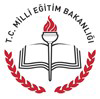 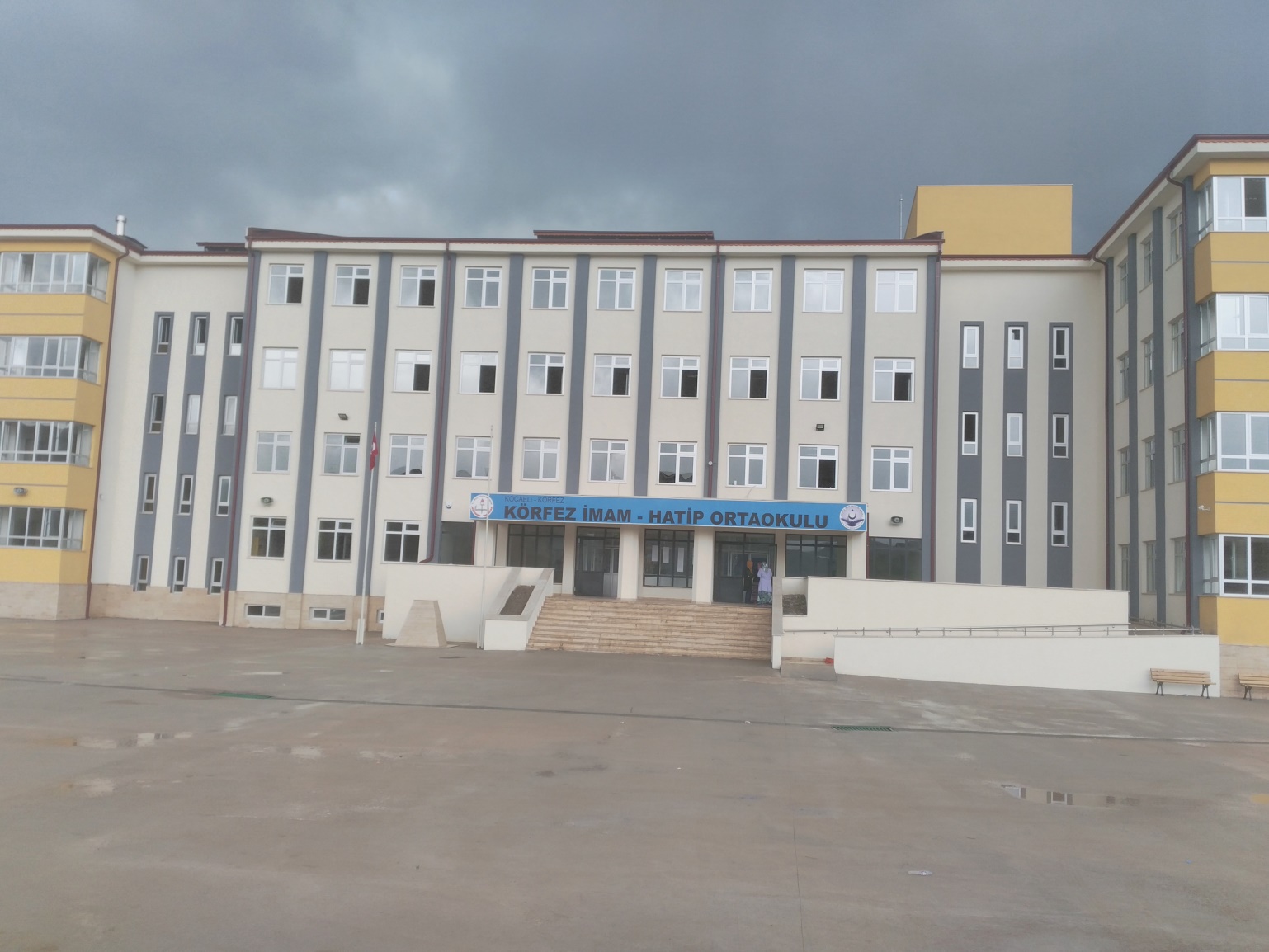 T.C.KÖRFEZ KAYMAKAMLIĞIKÖRFEZ İMAM HATİP ORTAOKULUSTRATEJİK PLANI2015 – 2019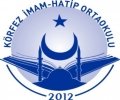 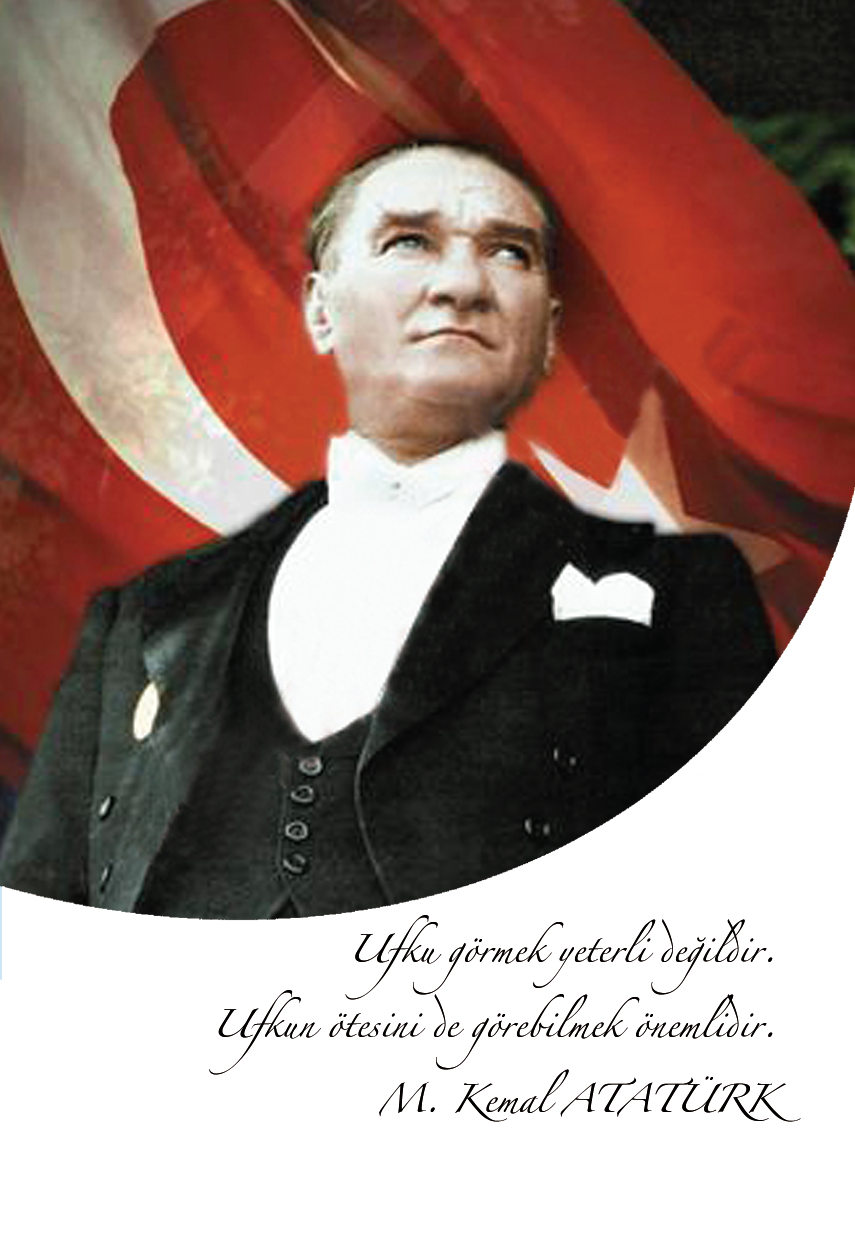 HİÇ KİMSE HİÇ KİMSEDEN DAHA AKILLI DEĞİLDİR. BİRLİKTE HERKESTEN DAHA AKILLIYIZ. MİLLET VE DEVLET İŞLERİNDE HERKES HERKESE YARDIM EDECEK VE HİÇ KİMSE BUNDAN BİR İFTİHAR PAYI ÇIKARMAYACAKTIR. DÜSTUR BUDUR.                                                                                          M. KEMAL ATATÜRK  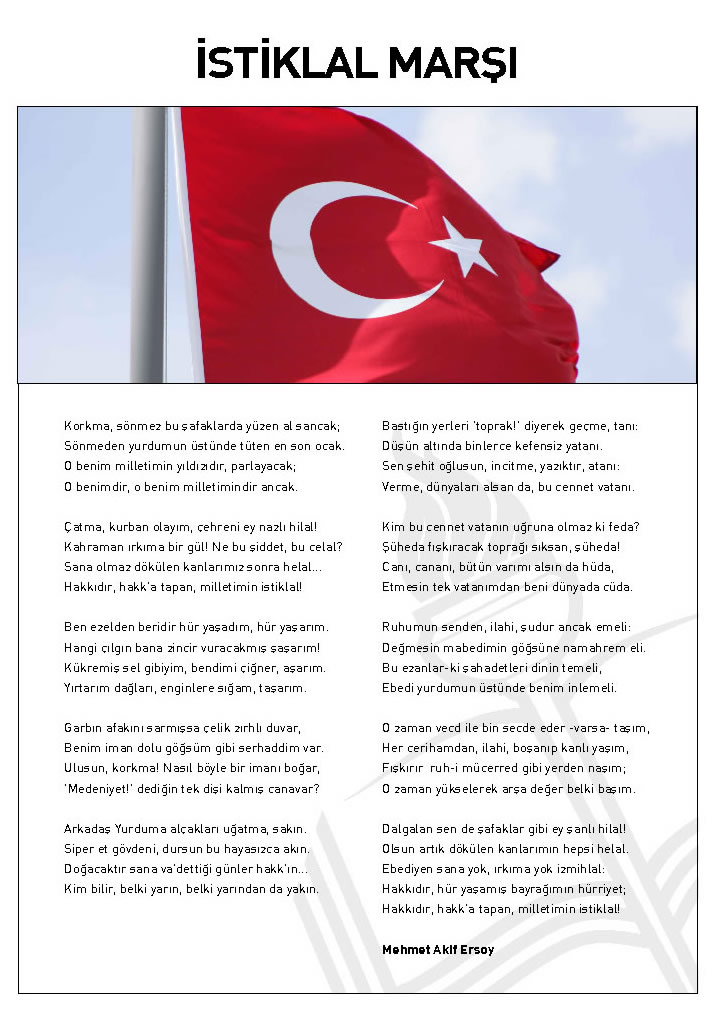 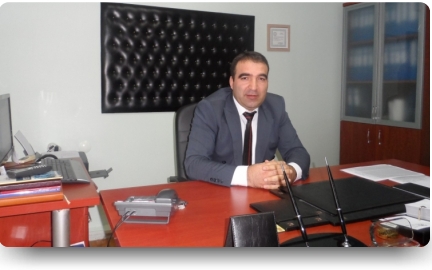           Değerli Körfez İmam Hatip Ortaokulu Personeli, Sevgili Öğrencilerimiz, Velilerimiz.  İmam Hatip Ortaokulumuz, henüz çok yeni uzun bir geçmişi olmamakla beraber  belirlediği misyonu çerçevesinde Eğitim Öğretim, Sosyal ve Kültürel Faaliyet alanlarında önemli atılımlar gerçekleştirmeyi amaçlamış. Okulumuz,çevresinde örnek bir eğitim kurumu olarak öğrencileri orta öğretime hazırlama görevini yüklenmiştir.Okulumuzun tüm birimlerini kapsamak üzere tasarlanan Körfez İmam Hatip Ortaokulu Stratejik Planlama çalışması, Okulumuzun geleceğini belirlememizi ve bilinçli adımlar atmamızı sağlayacak bir doküman olarak ortaya çıkmıştır. Süreç boyunca, kurum olarak geleceğimizin tasarlanması, okulumuzun özelliklerinin korunduğu bir Ortaokul olarak yol haritamızın çizilmesi amaçlanmıştır. Körfez İmam hatip ortaokulunun amacı “ Bireysel ve toplumsal sorumluluklarını yerine getirebilen, mutlu, sağlıklı, İnançlı ve erdemli bireyler yetiştirebilmektir. Stratejik planlama çalışmaları,“Körfez İmam Hatip Ortaokulu Vizyonu”nu somutlaştırarak bu öncelikler ışığında okulumuzun çok boyutlu başarı arayışını ortaya koyarken,  Körfez İmam Hatip Ortaokulu “en iyi”yi yapma sorumluluğu ile çabalarını birleştirmeyi sağlamıştır. Körfez İmam Hatip Ortaokulu Stratejik Planı 2015–2019”, güçlü yönlerimizi öne çıkaran ve geliştiren, eğitim ve öğretim programlarımızı bir araya getiren bir çerçevedir. Vizyonumuz ‘Çağdaş bir eğitim ortamında, kendini gerçekleştirebilen bireyler yetiştiren bir eğitim kurumu olmaktır’.  Vizyonumuz yönünde daha yoğun işbirlikleri oluşturmayı ve okulumuza bireylerden, kurumlardan ve kamudan daha fazla destek sağlamayı hedefleyen “Körfez İmam Hatip Ortaokulu Stratejik Planı”, Okulumuzu daha da ileriye götürme çabalarımızda yol haritası olacaktır. Okulumuz özgün birikimini bu Plan’a yansıtmamızı sağlayan yoğun çalışma döneminde, değerli katkılarını esirgemeyen öğretmen arkadaşlarıma teşekkür ediyorum.          Körfez İmam hatip Ortaokulu Stratejik Planı 2015 – 2019”, genel hedeflerimizi ortaya koymuş ve bu amaçlara ulaşmanın yolunu gösteren, sonuçları ölçülebilir, belirgin stratejiler geliştirmiştir Körfez İmam hatip Ortaokulu Stratejik Planı “ 2015–2019” uygulamasıyla, hep birlikte, daha güçlü bir Okul oluşturacağımıza inanıyorum.Saygılarımla									        Ercan MENGÜNOĞUL                                                                                                                                                                                                                                                                                                                                                                                                                                                       Okul MüdürüHer alanda değişimlerin hızlı olduğu ve ihtiyaç duyulduğu günümüz bilgi toplumuna geçiş şartlarında, kültürüyle barışık olarak geçmişini ve bugününü analiz ederek özümseyen, aldığı dersler temelinde gelecekle ilgili hedefler koyabilen, bulunduğu her ortamda etrafına katma değer üreten, yenilikleri kültürüne adapte ederek takip eden, insan haklarına saygılı bireyler yetiştirmeyi amaç edinen  İmam Hatip Ortaokulu,  Okulu İl Milli Eğitim Müdürlüğü liderliğinde ‘Milli Eğitim Politikalarının üretilmesinde uygulamaları ile veri kaynağı olmak, diğer okullara model olmak, yaptıkları merak edilen ve tercih edilen okul olmak gibi hedefleri idari toplantılarda sıkça dile getirmektedir. 	Okulumuz, 2015-2016 Eğitim Öğretim   yılı itibariyle İmam Hatip Ortaokulu olarak  yeni binasında  eğitime başlayacaktır. 28 derslikli, bütün ders ve uygulamalara uygun fiziki alanları yeni binamızda sağlanmış durumdadır.  Bilgisayar Teknoloji Sınıfı mevcut olup donanım eksikliği bulunmakta , Çok Amaçlı Salon yeni binamızda bulunmamakta,  Kütüphane var ancak donanım eksik ,spor salonu  Spor Odası yeni binamızda bulunmaktadır.  Bahçesi, 4600 metre karelik alan olup  yeterli durumda olup 23 öğretmeni olan, normal eğitim yapan bir İmam Hatip Ortaokuludur.  Rehber öğretmen bulunmaktadır. Okul müdür yardımcısının internet bağlantısı vardır, okulun tamamında kablosuz internet vardır. Öğretmenlerde internet imkanlarından faydalanabilmektedirler. Okul müdürümüz, 2 müdür yardımcısı vardır. Öğretmenlerin 23’si kadrolu, 22  öğretmene ihtiyaç bulunmkadır. Okul Aile Birliği tarafından çalıştırılan 2  hizmetli ile zorlanarak ta olsa hizmet alımı yapılmaktadır. Okulumuz öğretmenleri genelde zorunlu hizmetlerini yapmışlardır, İlimize yerleşmişlerdir. % 96’si bilgisayar kullanabilmektedir. Herkes, görevini yapmaya çalışmakta ve okulda birbirine değer veren, okuldaki geçirdikleri zamanlarda mutlu insanlardır. Velilerimiz genelde İlçemizin her mahallesinden gelen, değişik yerel kültürlü bir mozaiktir. Maddi yönden orta hallidirler.  Veli toplantısına, velilerden genelde anneler ve yaklaşık %70 oranında katılım olmaktadır.Okulumuzda öğrenciler merkez ilçemiz çapında yapılan deneme sınavlarında başarı oranına göre aldıkları 450 üzeri puanla %35 oranla 3. sırada yer alırken, Çok başarılı örnek öğrencilerimiz olduğu gibi ilkokuldan edindikleri olumsuz davranışlarından ve velilerin eğitim durumlarının yetersiz olan öğrencilerin ilgisizlikten kaynaklanan  diğer öğrencileri etkilemeye çalışan öğrencilerimiz de bulunmaktadır. Okulda sosyal-kültürel faaliyet sayısı çevrece az görülmektedir. Çevremizde   Spor kulüpleri okulla işbirliği teklif etmektedir. Sporcu öğrenci sayısının artmasının disiplin ve başarıyı arttıracağı öğretmenler tarafından ifade edilmektedir.  Okulda sosyal, kültürel, bilimsel(projeler) ve sportif faaliyetler için alan bulunmamaktadır. Okulun imajı iyiye doğru gitmekte olduğundan, kendimize ait olacak bir okul binasının olması, yatırım ve donatım için çalışmalar resmi ve gayri resmi olarak çalışmalar sürdürülmektedir. Okulumuzda TKY çalışmaları çerçevesinde OGYE gerek görüldükçe toplanmaktadır, . Okulumuzun kurum kültürü oluşmuştur. Ama kültürel değişimlerin diğer değişimlere nazaran uzun soluklu olduğu bilinmektedir. OGYE ve zümre toplantılarında önce mevcut sahip olduğumuz ilke ve değerler, sonra sahip olmamızı istediğimiz ilke ve değerler tartışılmaktadır. Öne çıkan değer ve ilkeler; liderlik, katılımcı karar alma, herkese eşit uzaklıkta olma, sürekli gelişme mantığı, hedeflerle yaşama, saygı, hoşgörü, insan haklarıdır. Okulda vizyon ifadesine uygun bazı küçük çalışmalar yapılmış olup, Milli Eğitim Teşkilatının elektronik imzalı e-evrak sistemine geçmesi, bütün teşkilatların(genel müdürlüklerin, il milli eğitim müdürlüklerinin, ilçe milli eğitim müdürlüklerinin, okulların hatta zümrelerin) hedeflerini birbirini dikey olarak destekleyecek ve uyumlu şekilde herkesin ulaşacağı şekilde koymaları, ilde ortak sınav sistemleri önerileri gibi….bunlardan bazılarıdır.            OGYE/SPE 1. BÖLÜM STRATEJİK PLAN 
HAZIRLIK PROGRAMI1.1. PLANIN AMACI1.2. PLANIN KAPSAMI1.3.STRATEJİK PLANIN YASAL DAYANAKLARISTRATEJİK PLANLAMA EKİBİÇALIŞMA TAKVİMİ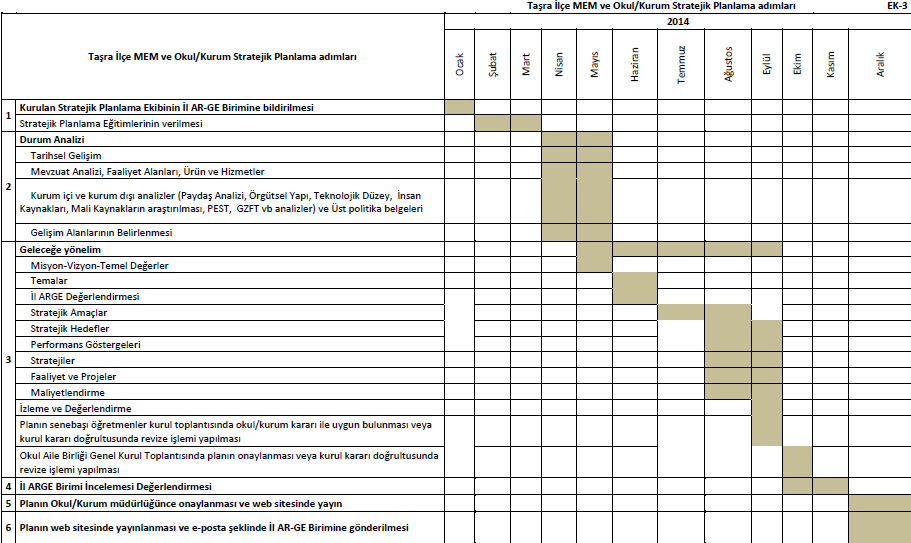 2. BÖLÜM DURUM ANALİZİI. GENEL BİLGİLER2.1. Tarihçe: KÖRFEZ İMAM HATİP ORTAOKULU (2012……)Okulumuz şu andaki binası 1976 yılında o dönemin Belediye Başkanı Hüseyin Avni ŞİRİN’in koruma derneğinin başkanlığını yaptığı grup önderliğinde 7100 metrekarelik arazi üzerinde,624 metrekare iki  katlı bina olarak inşa edilmiş olup Körfez Anadolu  İlkokulu olarak hizmet vermekte iken 6287 sayılı yasa ile 4+4+4 sistemine geçilince 2012 yılında Körfez İmam Hatip Ortaokulu olarak geçici tahsis edilmiştir. Okulumuz  bu binada iki yıl eğitim öğretim yaptıktan sonra 2014/2015 öğretim yılında Yeniyalı Mah. Doruk Cadinda Körfez İmam Hatip Lisesinin boşalttığı binada Eğitim öğretimi sürdürmekte olup 2015/2016 öğretim yılında Güney Mah. Tayfun Cad. No:29 adresinde Eğitim Öğretim faaliyetlerine burada başlayacaktır.            Okulumuz Milli Eğitim Bakanlığına Bağlı olup, giderleri genel bütçeden karşılanmaktadır. Okulumuz 4+4+4 eğitim sisteminin uygulanması ile birlikte açılmış olup velilerimiz ve toplum tarafından ilgi durağı olmuş, beklenenin üzerinde öğrenci talebi olmuştur. Önümüzde yıllarda bu talebin artarak devam edeceğine inanıyoruz. Ancak okul binamızın geçici olması, ve yetersiz olası durumumuzu ve çalışmalarımızı olumsuz yönde etkilemektedir. Tek dileğimiz kendimize ait olan bir okula sahip olmamızdır. 	2.2.Mevzuat AnaliziYasal Yükümlülükler ve Mevzuat AnaliziMilli Eğitim Müdürlüğü T.C.Anayasası çerçevesinde yürüttüğü faaliyetler ve sunduğu hizmetler aşağıda bazıları yazılı Kanun ve Yönetmeliklerde belirtilmiştir. Kurumun yetki, görev ve sorumlulukları MEB Milli Eğitim Müdürlükleri Yönetmeliğinde açıklanmıştır. Müdürlüğümüz öncelikle bu mevzuat çerçevesinde eğitim öğretim, proje üretme gibi faaliyetlerinde bulunmaktadır. Faaliyetlerin esas alındığı bazı Kanunlar şunlardır:1- 657 sayılı Devlet Memurları Kanunu2- 1739 sayılı Millî Eğitim Temel Kanunu3- 3797 sayılı Millî Eğitim Bakanlığının Teşkilat ve Görevleri Hakkında Kanun4- 5018 sayılı Kamu Mali Yönetimi ve Kontrol Kanunu5- 1702 sayılı İlk ve Orta Tedrisat Muallimlerinin Terfi ve Tecziyeleri Hakkında Kanun6- 222 sayılı İlköğretim ve Eğitim Kanunu7- 5302 sayılı İl İdaresi Kanunu8- 4982 sayılı Bilgi Edinme Hakkı KanunuKurum Müdürlüklerinin faaliyet alanlarıyla ilgili bazı yönetmelikler:S.No	Yönetmelik Adı1         İlköğretim Kurumları Yönetmeliği2	Aday Memurların Yetiştirilmesine Dair Genel Yönetmelik3	Devlet Binaları İşletme, Bakım, Onarım Yönetmeliği4	Devlet Memurları Sicil Yönetmeliği5	Devlet Memurlarının Yer Değiştirme Suretiyle Atanmalarına İlişkin Yönetmelik6	Taşınır Mal Yönetmeliği2.3.  OKUL  FAALİYET ALANLARIOKUL ÜRÜN/HİZMET LİSTESİ2.4. Paydaş Analizi2.4.1.İç Paydaşlar2.4.2. Dış PaydaşlarPaydaş Hizmet Matrisi2.5. KURUMSAL DEĞERLENDİRMEKURUM İÇİ ANALİZMEVCUT DURUM ANALİZİ2.5.1.Örgütsel Yapıİnsan Kaynakları:                İdari Personele İlişkin Bilgiler:a). 2014 Yılı Kurumdaki Mevcut Yönetici Sayısı:   b) Kurum Yöneticilerinin Eğitim Durumu: c) Kurum Yöneticilerinin Yaş İtibari ile dağılımı:d) İdari Personelin Hizmet Süresine İlişkin Bilgiler:Kurumda gerçekleşen Yönetici Sirkülasyonunun Oranı:3.Öğretmenlere İlişkin Bilgiler:  a) 2015 Yılı Kurumdaki Mevcut Öğretmen Sayısı: b) Öğretmenlerinin Eğitim Durumu:    c)Öğretmenlerin Yaş İtibari ile Dağılımı: d) Öğretmenlerin Hizmet Süreleri:Kurumda Gerçekleşen Öğretmen Sirkülasyonunun Oranı:           g) Öğretmenlerin katıldığı Hizmet-içi Programlar: :Destek Personele(Hizmetli Memur)İlişkin Bilgiler:Okulumuzda bir kadrolu,hizmetlimiz bulunmamaktadır, İş –Kur ve Okul Aile Birliği tarafından görevlendirilen 2 tane hizmetli vardır.Bu sayı okulumuz için yeterlidir. Ancak  sürekliliği olamayacağı için kadrolu veya kalıcı  görevli hizmetli olmasını istiyoruz.a). 2014 Yılı Kurumdaki Mevcut Hizmetli/ Memur Sayısı:2.5.2. İNSAN KAYNAKLARIÇalışanların Görev Dağılımı Okul/kurum Rehberlik Hizmetleri       KURUM İÇİ ANALİZFiziki Kaynaklar:  	Okumuzun arsası 7100 metrekare olup, öğrenci mevcudumuza göre ihtiyacı karşılamamaktadır. Okulumuz Anadolu İlkokuluna ait olup geçici kullanmaktayız. kullandığımız bina 624 metrekare oturumlu olup bodrum artı 2 katlıdır. Binada 15 derslik, 1  müdür odası, 1 Müd.Yrd.  odası, 1 öğretmenler odası, 1 rehberlik odası, 6 tuvalet, bodrumda , 1 çok amaçlı salon, kalorifer kazan dairesi vardır.	Bu haliyle bina gereksinimi çok zor karşılamaktadır.Anadolu İlkokulu tarafından kullanılmakta olan aynı bahçe içerisindeki binaları da 600 m2, ana sınıfı ve kantin de 375m2 alan kaplamaktadır. Bahçe içerisinde 1 ana sınıfı binası ve 1 kantin binası mevcuttur. Kantin okulumuza ait değildir.Yerleşim Alanı ve DersliklerYerleşim Alanı (m2)Fiziki İmkanlar: Sosyal Alanlar:            Okulumuzda spor salonu yoktur. Okul Bahçemizde basketbol sahası vardır.Ayrıca okul bahçemizde        Beden Eğitimi yapacak alan vardır.       I.II. III.Teknolojik DüzeyHizmetler:Okulumuzda iki tane ücretli  hizmetli çalışmaktadır.Okulumuzda sınıflar,koridorlar,idari odaları günlük,  tuvaletler her teneffüs temizlenmektedir. Bu haliyle hizmetli yeterlidir. 1.Okulumuzda yapılan sportif ve kültürel etkinlikler:29 Ekim Cumhuriyet Bayramı10 Kasım Atatürk’ü Anma Programı24 Kasım Öğretmenler Günü Programı23 Nisan Ulusal Egemenlik ve Çocuk Bayramı Programı19 Mayıs Atatürk’ ü Anma Gençlik Ve Spor Bayramı Programı.4 Ekim Hayvanları Koruma Günü Programıİlköğretim Haftası ProgramıKızılay Haftası Programı (29 Ekim – 4 Kasım)Atatürk Haftası Programı (10-16 Kasım)Trafik Haftası ProgramıSakatlar Haftası Programı             2. Okulumuzda Yapılan Kültürel Faaliyetlerin Gerçekleşme Sıklıkları4. Finansal Durum:     Okul/Kurum Kaynak Tablosu:     Okul/Kurum Gelir-Gider Tablosu:    2.5.5.İstatistiki Veriler:1.Öğrencilere İlişkin Bilgiler:Okulumuzun mevcudu 595 dır.  Sınıflarımızın mevcudu 25-30 arasında olup ortalama 22,5 tur.Öğrencilerimizin büyük çoğunluğu yükümlülüklerini yerine getirir. Bazı öğrencilerimiz aile durumları nedeniyle yükümlülüklerini yerine getirememektedir.Öğrencilerimizin başarı durumu iyidir.Bazı öğrencilerimizin bozulmuş aile yapısı nedeniyle başarıları düşüktür.Öğrencilerimiz maddi yönden ve ailelerin kültür seviyesi düşük olmasından dolayı sıkıntı yaşamaktadırlar  I. Öğrenci Sayısına İlişkin Veriler:         II. Öğrenci Sınıf Mevcudu Ve Öğretmen Başına düşen Öğrenci Sayısı:                   III. Mezun olan Öğrenci Sayısına İlişkin Veriler:        IV. Öğrencilerin SBS Başarısı:Okulumuzun henüz mezun vermemesi nedeniyle belirtilmemiştir.             V.Yıllara göre öğrencilerde görülen başarı durumu             VI.Yıllara Göre Öğrencilerin Aldığı Ödüller ve cezalar:           VII.Devamsızlıktan dolayı başarısız olmuş öğrenci sayılarıÇEVRE ANALİZİ ETKİDEĞERLENDİRMESİ2.6.2. Üst Politika BelgeleriC. ÖZDEĞERLENDİRME SWOT(GZFT ANALİZİ)                2. 7. Kurum İçi Analiz:                2.7.1. Güçlü Yönlerimiz:Genç ve istekli öğretim kadrosunun olması Sınıf mevcutlarının uygun olmasıİnternet bağlantısının olmasıBirbirini seven, mutlu personelin olmasıÖğrenci örgütlenmesi varİstekli ve çok başarılı öğrenci sayısının fazla olmasıHizmet içi eğitime katılmış personellerinin olmasıKurum içi iletişim kanallarının açık olmasıÖğretmenlerinden çoğunluğun rotasyon kapsamı dışında olmasıYöneticilerin tecrübeli olmasıKendini geliştiren, gelişime açık ve teknolojiyi kullanan yöneticiler varİdareci sayısının yeterli olmasıHedef belirleme çalışmalarının olmasıSporcu öğrenci sayısının artma eğiliminde olmasıVizyon ve misyonu belirlenmiş olmasıOkulun imajı iyiye doğru gidiyorKurum kültürünün oluşturulmuş olmasıÖğretmenlerinin çoğunluğunun genç, dinamik, zorunlu hizmetlerini tamamlamış ve yeniliğe açık olmasıTecrübeli müdür yardımcılarının olması              2.7.2. Zayıf Yönlerimiz:İnternetin yeterli derecede kullanılmamasıYardımcı personel yetersizliğiVelilerin okulda yapılan toplantılara katılmalarına rağmen problemli çocukların velilerinin toplantılara katılımlarının azlığıSosyal kültürel faaliyetlerin az olmasıOkulun yetersiz olması ve donatımın eksik olması Veli profilinin  (Bazı velilerin) maddi durumunun zayıf olması nedeniyle çocuklarını okula göndermemesiHizmet alanında maddi olarak zorlanılıyor olması.Hizmetli sayısının yetersiz olmasıBirçok öğretmenin gelişmelere ilgisizliği.Okul bahçesinin spor alanlarının yetersiz olması..2.7.3. Çevre AnaliziÇEVRENİN VERMİŞ OLDUĞU FIRSATLAR1-Uygun veliler (Avukat, Belediye görevlisi, İmam, Öğretmen, Hemşire; Esnaf ) olması2-Velilerin değişik kültürlü mozaik olması3-Değişik mozaikte velilerin olması4-Bir kısım velilerin değişik yönetici kademelerinde olmasıÇEVRENİN TEHDİTLERİOkul etrafında zararlı ortamlar ve kişilerin olmasıMahallenin göç alması5-10 öğrencinin şiddet eğilimli olması ve çevrede oluşturduğu negatif etkiVeli toplantılarına velilerin ilgisizliğiOkul çevresindeki sokak çocuklarının olmasıBilinçsiz velilerin olmasıTinerci, balici   ve kötü amaçlı kişilerin olmasıOkula zarar vermekten haz duyan kötü niyetli insanların olmasıVelilerin okulda yapılan toplantılara katılmalarına rağmen problemli çocukların velilerinin toplantılara katılımlarının azlığı    2.1. Fırsatlarımız:Uygun veliler Avukat, Belediye görevlisi, İmam, Öğretmen, Hemşire; Esnaf ) olmasıSosyal kulüplerin işbirliği yapmak istemesiOkul imajının iyiye gitmesiSporcu öğrenci sayısının artıyor olmasıHizmet içi eğitime katılan öğretmenlerin olmasıVelilerin değişik kültürlü mozaik olmasıDeğişik mozaikte velilerin olmasıSosyal kulüplerin okulla işbirliği teklifiBir kısım velilerin değişik yönetici kademelerinde olmasıSporda elde edilen başarılar2.1. Tehditlerimiz:1-Okul etrafında zararlı ortamlar ve kişilerin olması2-Mahallenin göç alması3-5-10 öğrencinin şiddet eğilimli olması ve çevrede oluşturduğu negatif etki4-Okulumuzun yerleşim alanı etrafında konutların çok yakın olması nedeniyle    öğrencilerin haraket etme olanaklarının kısıtlanması            5-Problemli ailelerin olması      6-Okul çevresindeki  sokak çocukları     7-Bilinçsiz veliler     8-Tinerci, balici  ve kötü amaçlı kişiler9-Okula zarar vermekten haz duyan kötü niyetli insanlar3. BÖLÜM GELECEĞE YÖNELİMSTRATEJİK PLAN1.Misyon Bildirimi:                                                                   2.Vizyon Bildirimi:Milli ve manevi değerlere bağlı, kültürel mirası değerlendirebilen, insan haklarına saygılı, bilim ve teknoloji alanındaki gelişmeleri takip eden, topluma uyumlu ve kendisiyle barışık, yaşanan hayatı yorumlayabilen, problemlere çözüm üretebilen bireyler yetiştirmek.                                                                  3.Temel Değerler ve İlkeler DEĞERLER1-Ülkemizin geleceğinden sorumluyuz.2-Eğitime yapılan yatırımı kutsal sayar her türlü desteği veririz.3-Toplam Kalite Yönetimi Felsefesini benimseriz.4- Kurumda çalışan her kesin katılımı ile sürecin devamlı olarak iyileştirileceğine ve geliştirileceğine inanırız.5- Sağlıklı bir çalışma ortamı içerisinde çalışanları tanıyarak fikirlerine değer verir  ve işimizi önemseriz.6- Mevcut ve potansiyel hizmet bekleyenlerin ihtiyaçlarına odaklanırız. 7-Çalışanların kararlılık ve etkinliklerinin güven inşası üzerine en üst düzeye çıkaracağına inanırız. 8- Kurumumuzda öğrenme ve yeni beceriler geliştirme fırsatı verildiğine inanırız.İLKELERİMİZ1-Verilen hizmetlerden kurumlar ve vatandaşlar eşitlik içerisinde yararlanır.2-Kurumumuzdan hizmet alanların, ihtiyaç ve beklentileri göz önüne alınır.3-Her vatandaşın eğitim hakkı gözetilir.4-Her vatandaşa eğitimde fırsat ve imkân eşitliği sağlanır.5-Hizmetin sürekli ve etkin verilmesi sağlanır.6-Demokrasi eğitiminin verilmesi,7-Eğitim öğretimde Laiklik esas alınır.8-Çalışmalar bilimsellik ve objektiflik çerçevesinde yürütülür.9-Karma eğitim esastır.10-Okul aile işbirliği desteklenir.11-Her yerde eğitim esastır.12-Çalışmalar Atatürk İlke ve İnkılâpları çerçevesinde yürütülür.13-Tüm çalışmaların planlı yürütülmesi esastır.14-Yöneltme yapılması esas alınır.15-Hizmetin verimliliği ve çalışanların beklentilerinin karşılanması esas alınır.16-Hizmet verenlerin Teknolojik yenilikleri takip edip kullanacakları bir ortamın sağlanması esas alınır.17-Kurum içi ve kurum dışı iletişim kanallarının açık tutulması esas alınır.18-Çalışanların Kalite geliştirme sürecine katılımlarını sağlayacak çalışmalar esas alınır.                                                               4.     Stratejik Amaç ve Hedefler STRATEJİK AMAÇ 14.1-Eğitim ve Öğretim kalitesini arttırarak SBS sınavlarında İlçemiz genelindeki okullardaki ortalama başarının üstüne çıkmak4.2-Okulumuzu cazip hale getirip öğrenci ve velilerin tercih etmelerini arttırmak. 4.3-Bilgisayar teknolojisini kullanmayı bilen idareci ve öğretmen sayısını   %100’e çıkarmak                             HEDEFLERE YÖNELİK STRATEJİLER Stratejik Amaç 1- Eğitim ve Öğretim kalitesini arttırarak SBS sınavlarında İlçemiz genelindeki okullardaki ortalama başarının üstüne çıkmakSTRATEJİK HEDEF 1.1.1: SBS’ de kazanma yüzdesini, Okulumuz henüz mezun vermediği için, geleceğe yönelik  ilk tahminlerimiz %30 olabilecek olan başarımızı 2018 yılına kadar eksiklerimizi gidererek ve öğrencilerimizi daha yakın takibe alıp,   değerlendirme sınavları ile başarımızı %45’e çıkarmakFaaliyet 1.1.1: İlçemizdeki öğrencilere yönelik yetiştirme kurslarını ve etüt çalışmalarının okulumuzda yapılmasını sağlamakFaaliyet 1.1.2: Rehberlik servislerinin daha aktif olarak çalışmasını sağlamakFaaliyet 1.1.3: Her yıl kazanan listesinin diğer öğrencileri motive etmesi için okulun girişine asmakFaaliyet 1.1.4: Ders ortamını bozacak durumları önceden tespit edip gerekli önlemleri almakFaaliyet 1.1.5:.Okulda ortak sınav sisteminin kurulması Öğrencilere sınav teknikleriyle ilgili eğitim vermek.Faaliyet 1.1.6.Sınıflardaki başarısız öğrencilerin tespitinin yapılması ve bu konuda velilerle işbirliği yapılması.Faaliyet 1.1.7.Çocukların ilgi ve yeteneklerine göre yönlendirilmesiPG 1.2.1. Okulumuzun SBS akademik başarı sırası,PG 1.2.2. Okulumuzun DPY’ sini kazanan öğrenci sayısı,PG 1.2.3. Sınava giren öğrenci sayısıPG 1.2.4. Ortaöğretime devam eden öğrenci sayısıPG 1.2.5.Görüşülen veli sayısıSTRATEJİK HEDEF 1.2:Okulumuzun daha çok öğrencinin tercih etmelerini sağlamakFaaliyet 1.2.1:Devamsızlığı yüksek olan öğrencilerin tespit edilerek sebebinin belirlenmesi gerekli önlemleri almak.Faaliyet 1.2.2:Muhtar ve aileler ile işbirliğine gidilerek zorunlu eğitim çağına gelen öğrencilerin tespit edilerek en yakın eğitim kurumuna devamını sağlamak.PG 1.1.1. Okula kazandırılan öğrenci sayısıPG 1.1.2. Okulumuzun web sayfasıPG  1.1.3 Okula devam etmeyen öğrenci sayısıSTRATEJİK HEDEF 1.2:  Bilgisayar teknolojisini kullanmayı bilen idareci ve öğretmen sayısını önümüzdeki yıla kadar %100’e çıkarmak.Faaliyet 1.2.1: .Hizmet içi bilgisayar kurslarına öğretmenlerin katılımını sağlamakFaaliyet 1.2.2: .Öğretmenler odasına bilgisayar ve internet bağlantısı yapmakFaaliyet 1.2.3:.Önümüzdeki 2014 -2015 eğitim öğretim yılında okulumuz imkanlarını zorlayarak BT sınıfı oluşturmak ve öğretmenlerin gerektiği zaman bu imkanlardan yararlanmalarını sağlamakSTRATEJİK AMAÇ 2Donatımı tamamlanmış kaynak ihtiyacı karşılanarak ve sürekli hale getirilerek bir okul ortamı sağlamakSTRATEJİK HEDEF 2. 1:  Donatımı tamamlanacak olan 4 alanın her yıl 1 tane olacak şekilde donatılması Faaliyet 2.1.1: .Eğitime %100 destek çalışmalarıFaaliyet 2.1.2: .Özel idare, aile birliği ve diğer kaynaklarFaaliyet 2.1.3: .Bilgisayarlı eğitime destek projesiFaaliyet 2.1.4: Fatih projesiPG 2.1.1: Donatılan SınıfSTRATEJİK AMAÇ 3Dini eğitime önem veren; sosyal ve kültürel proje faaliyetleri yeterli ; fırsat eşitliği olan; aile eğitimine önem veren bir eğitim ortamı sağlamakSTRATEJİK HEDEF 3.1: Okulumuzu, diğer ortaokullar arasında tercih edilebilir öncelikli hale getirmek için başarılı, sosyal faaliyetlerde adını duyurmuş ve güvenlik açısından umut veren bir duruma getirmeye çalışılacaktır.Faaliyet 3.1.1.Alan taraması yapılmasıFaaliyet: 3.1.2.İlkokul öğrencilerinin velilerine ulaşarak, öğrencilerin ailelerinin ziyaret edilerek çocuklarını okulumuza göndermelerinin neden önemli olduğunun anlatılması.Faaliyet 3.1.3: Velilerin okulumuz ve okulumuza gelecek öğrencileri sağlayacağı kazançları hakkında bilgilendirilmesiPG 3.1.1:Okulumuzu tercih edecek  öğrenci artışıSTRATEJİK HEDEF 3.2: Sosyal faaliyet ve proje sayısını 1.yıl 3, 2.yıl 5, 3.yıl 7 ve 4. yıl 9 olarak arttırmak.Faaliyet3.2.1.Okul genelinde resim yarışmaları düzenlemekFaaliyet 3.2.2.Kültürel miraslarımızı ve müzelerimizin ziyaret edilmesini sağlamak Faaliyet 3.2.3.Belirlenen konularda öğrencilere münazara yaptırılması Faaliyet 3.2.4.Özel tiyatro guruplarının çeşitli aralıklarla okulumuzda gösteriler sunmaları için gerekli çalışmaları yapmakFaaliyet 3.2.5.Sınavlarda dereceye giren öğrencileri sinema veya tiyatroya götürmeFaaliyet. 3.2.6.Her yıl bir defa kermes düzenlemePG 3.2.1:Resim yarışmasına katılan öğrenci sayısıPG 3.2.2:Gösterimi yapan tiyatro sayısıPG 3.2.3: Düzenlenen kermes sayısıSTRATEJİK HEDEF 3.4: Davranış bozukluğu gösteren, olumsuz, öğrenciye yakışmayan davranışlarda bulunan öğrencileri okula kazandırma çalışmalarının yapılması.Faaliyet 3.4.1:Olumlu davranışlar gösteren öğrencilerin tören alanında okula duyurularak ödüllendirilmesiFaaliyet 3.4.2-Sorunlu öğrencilerin velileri ile görüşülmesiPG 3.3.1:Davranış bozukluğu düzeltilen öğrenci sayısıSTRATEJİK AMAÇ 4Çevreyle iletişimi kurmuş olan güvenli bir okul ortamı sağlamakSTRATEJİK HEDEF 4.1: Ailelerin problemlerinin tespit edilerek bu problemlerinin çözümünde onlara yardımcı olmakFaaliyet 4.1.1. Okul Çevre İletişim Ekibi ve Rehber Öğretmenin aile ziyaretleri yapmasıFaaliyet4.1.2. RAM, AÇEV gibi kurumlarla işbirliğiPG 4.1.1:Ziyaret edilen aile sayısıSTRATEJİK HEDEF 4.2: Toplantılara veli katılımının 1.yıl %40'a 2. yıl %50'ye ve 3.yıl %70'e ve 4. yıl %80’e,5.yıl % 85 çıkarmakFaaliyet 4.2.1.Anket yapılmasıFaaliyet 4.2.2.Ev ziyaretleriFaaliyet4.2.3.Aile eğitimiFaaliyet 4.2.4.Veli okul projesi(Akademik destek)PG 4.2.1: Yapılan anketlerPG 4.2.2: Yapılan ev ziyaretleriPG 4.2.3: Eğitime alınan aile sayısıSTRATEJİK HEDEF 4.3: 3.Spor kulübünün desteğiyle 1.yıl 1 branşta,2.yıl 2 branşta, 3.yıl da 3.branşta faaliyet göstermek ve  sporcu öğrenci sayını arttırmakFaaliyet 4.3.1.Öğrencilerin okul içi etkinliklerle ilgilerinin tespitiFaaliyet 4.3.2.Her yıl spor branşı sayısını arttırmakPG 4.3.1: Etkinliklere katılım yüzdeleriPG 4.3.2: Sporla ilgilenen öğrenci sayısıSTRATEJİK AMAÇ 5 Çevredeki insanların dikkatini çekecek kadar güzel, fiziki güzelliğe sahip bir okul ortamı sağlamak STRATEJİK HEDEF 5.1: Okulu güzelleştirme,peyzaj ekibinin desteğiyle dışarıdan bakıldığında çok güzel görünen bir okul ortaya çıkarmak.Faaliyet 5.1.1.Çevre düzenlemesi planlama imkanımız yok çünkü, şu anda kendimize ait bir okul binamız olmadığından ve gelecekte nasıl bir okulumuz olacağını bilemediğimiz için şu anda bir planlama yapamıyoruz.Planlamayı düşündüğümüz,ancak önümüzdeki öğretim yılında sahip olacağımız okulumuzun nasıl olacağını bilemediğimizden bir maliyet oluşturamamaktayız.Eksiklerimizi kestiremediğimizden her hangi bir faaliyet yazamıyoruz.STRATEJİK AMAÇ 6Okul kaynaklarını düzenli kullanarak gereksiz kullanım ve harcamalardan kaçınmakSTRATEJİK HEDEF 6.1: Okul kaynaklarını kullanırken israftan kaçınarak tasarruf sağlamakFaaliyet 6.1.1.Fotokopi ve baskı makinelerini gerektikçe kullanmak ilgili bilgilendirme çalışmasıFaaliyet 6.1.2.Okuldaki muslukların tamir edilerek ve öğrenciler bilinçlendirilerek gereksiz yere suyun akıtılmamasıFaaliyet 6.1.3.Lambaları ve diğer elektrikle çalışan makineleri gerekmedikçe kullanmayarak elektrikte tasarrufa gitmeFaaliyet 6.1.4.Okulun her türlü araç ve gereçlerini verimli kullanmakFaaliyet 6.1.5.Atık kâğıt toplama kampanyası düzenleyerek okula kaynak sağlamakPG 6.1.1: Toplanan atık kağıt miktarıOkulda yapılacak çalışmalarda tüm personelin görüşünü alarak, istişarede bulunmak, takım ve ekip ruhunu canlandırmak                 V. MALİYETLENDİRME                Maliyetlendirme Stratejik Amaçlar, Hedefler ve Faaliyetler doğrultusunda belirlenen içeriklere göre belirlenmiştir                                                                  Maliyetlendirme okulumuzun gelirleri, çevre imkanları göz önünde bulundurularak değerlendirilmiştir4. BÖLÜM İZLEME VE DEĞERLENDİRME             VI. İZLEME VE DEĞERLENDİRME:İzleme, stratejik planın uygulanmasının sistematik olarak takip edilmesi ve raporlanması anlamını taşımaktadır. Değerlendirme ise, uygulama sonuçların amaç ve hedeflere kıyasla ölçülmesi ve söz konusu amaç ve hedeflerin tutarlılık ve uygunluğunun analizidir.Müdürlüğümüzün Stratejik Planı'nın onaylanarak yürürlüğe girmesiyle birlikte, uygulamasının izleme ve değerlendirmesi de başlayacaktır.Plan'da yer alan stratejik amaç ve onların altında bulunan stratejik hedeflere ulaşılabilmek için yürütülecek çalışmaların izlenmesi ve değerlendirilmesini zamanında ve etkin bir şekilde yapabilmek amacıyla Müdürlüğümüz OGYE  Stratejik Plan izleme ve Değerlendirme Ekibi kurulacaktır.  İzleme ve değerlendirme, planda belirtilen performans göstergeleri dikkate alınarak yapılacaktır.Stratejik amaçların ve hedeflerin gerçekleştirilmesinden sorumlu birimler altı aylık dönemler itibariyle yürüttükleri faaliyet ve projelerle ilgili raporlan iki nüsha olarak hazırlayıp ilçe MEM Ar-Ge birimindeki İzleme Değerlendirme Ekibine, ilçe MEM Ar-Ge birimi İl MEM Ar-Ge birimi izleme değerlendirme ekibine gönderecektir. İzleme ve Değerlendirme Ekibi, birimlerden gelen altı aylık performans değerlendirmelerini konsolide ederek, performans göstergelerinin ölçümü ve değerlendirilmesini, ait olduğu yıl içinde yapılan faaliyetlerin o yılki bütçeyle uyumu ve elde edilen sonuçların Stratejik Planda önceden belirlenen amaç ve hedeflere ne derece örtüştüğünü rapor halinde Üst Yöneticinin bilgisine sunacaktır ve Üst Yöneticiden gelen kararlar doğrultusunda birimlere geri bildirimde bulunacaktır.Böylece, planın uygulanma sürecinde bir aksama olup olmadığı saptanacak, varsa bunları düzeltilmesine yönelik tedbirlerin alınması ile idare performans hedeflerine ulaşma konusunda doğru bir yaklaşım izlenmiş olacaktırKÖRFEZ İMAM HATİP ORTAOKUL FAALİYET İZLEME VE DEĞERLENDİRME RAPORUKÖRFEZ İMAM HATİP ORTAOKUL FAALİYET İZLEME VE DEĞERLENDİRME RAPORUOİMZA SİRKÜLERİOGYE/SPE ÖN SÖZİÇİNDEKİLERSAYFA NOSUNUŞGİRİŞBÖLÜM: STRATEJİK PLAN HAZIRLIK PROGRAMIAmaçKapsamYasal DayanakÜst Kurul ve Stratejik Plan EkibiÇalışma TakvimiBÖLÜM: DURUM ANALİZİTarihsel GelişimMevzuat Analizi Faaliyet Alanları, Ürün ve HizmetlerPaydaş AnaliziKurum İçi Analiz Örgütsel Yapıİnsan KaynaklarıTeknolojik DüzeyMali Kaynaklarİstatistikî VerilerÇevre Analizi PEST-E Analizi Üst Politika BelgeleriGZFT AnaliziSorun AlanlarıBÖLÜM: GELECEĞE YÖNELİMMisyon Vizyon Temel Değerler ve İlkelerTemalarAmaçlarHedeflerPerformans GöstergeleriFaaliyet/Projeler ve MaliyetlendirmeEylem PlanlarıStratejilerBÖLÜM: İZLEME ve DEĞERLENDİRME Raporlamaİzleme RaporlarıFaaliyet Raporları      EKLERkurum bilgisi	 	 	 	 	 	 AMAÇBu stratejik plan dokümanı, okulumuzun güçlü ve zayıf yönleri ile dış çevredeki fırsat ve tehditler göz önünde bulundurularak, eğitim alanında ortaya konan kalite standartlarına ulaşmak üzere yeni stratejiler geliştirmeyi ve bu stratejileri temel alan etkinlik ve hedeflerin belirlenmesini amaçlamaktadır.KAPSAMBu stratejik plan dokümanı Körfez İmam Hatip Ortaokul 2015 - 2019 yıllarına dönük stratejik amaçlarını, hedeflerini ve performans göstergelerini kapsamaktadırSIRA NO                     DAYANAĞIN ADI15018 yılı Kamu Mali Yönetimi ve Kontrol Kanunu2Milli Eğitim Bakanlığı Strateji Geliştirme Başkanlığının 2013/26 Nolu Genelgesi3Milli Eğitim Bakanlığı 2015-2019 Stratejik Plan Hazırlık ProgramıKÖRFEZ İMAM HATİP ORTAOKULU MÜDÜRLÜĞÜSTRATEJİK PLAN ÜST KURULUKÖRFEZ İMAM HATİP ORTAOKULU MÜDÜRLÜĞÜSTRATEJİK PLAN ÜST KURULUKÖRFEZ İMAM HATİP ORTAOKULU MÜDÜRLÜĞÜSTRATEJİK PLAN ÜST KURULUKÖRFEZ İMAM HATİP ORTAOKULU MÜDÜRLÜĞÜSTRATEJİK PLAN ÜST KURULUSIRA NO                  Ad - SoyadGörev YeriUnvanı1Ercan MENGÜNOĞULKörfez İmam hatip OrtaokuluOkul Müdürü2Serkan TÜRKOĞLUKörfez İmam hatip OrtaokuluMüdür Yrd.3Fatma ÖNALKörfez İmam hatip OrtaokuluMüdür Yrd.4Fatih TEKİNKAYAKörfez İmam hatip OrtaokuluÖğretmen5Tayfun  ESEİmamOkul Aile Brl.Bşk6Kamuran  AKGÜNEsnafOkul Aile Birl.Yön.Kur.ÜyesiKÖRFEZ İMAM HATİP ORTAOKULU MÜDÜRLÜĞÜSTRATEJİK PLAN EKİBİKÖRFEZ İMAM HATİP ORTAOKULU MÜDÜRLÜĞÜSTRATEJİK PLAN EKİBİKÖRFEZ İMAM HATİP ORTAOKULU MÜDÜRLÜĞÜSTRATEJİK PLAN EKİBİKÖRFEZ İMAM HATİP ORTAOKULU MÜDÜRLÜĞÜSTRATEJİK PLAN EKİBİSıra NoAd - SoyadGörev YeriUnvanı1Metin TAŞKörfez İmam Hatip OrtaokuluMüdür Yrd.2Serkan TÜRKOĞLUKörfez İmam Hatip OrtaokuluMüdür Yrd.3Şevkiye AYDINKörfez İmam Hatip OrtaokuluMatematik Öğretmeni4Fatih TEKİNKAYAKörfez İmam Hatip OrtaokuluSosyal Bilgiler Öğretmeni5Erkay DURUKANKörfez İmam Hatip Ortaokuluİngilizce Öğretmeni6Sabiha TOY  -Gönüllü Veli7Zeynep BADEM    -Gönüllü Veli8Birsen ATA    -Gönüllü Veli9Ahmet ÖZÇELİK     -Gönüllü Veli10Demet CERİTOĞLU    -Gönüllü VeliKANUNKANUNKANUNKANUNTarihSayıNoAdı23/07/196512056657Devlet Memurları Kanunu24/10/2003252694982Bilgi Edinme Hakkı KanunuYÖNETMELİKYÖNETMELİKYÖNETMELİKYayımlandığı Resmi Gazete/Tebliğler DergisiYayımlandığı Resmi Gazete/Tebliğler DergisiAdıTarihSayıAdı12/10/201328793 Milli Eğitim Bakanlığı Personelinin Görevde Yükselme, Unvan Değişikliği ve Yer Değiştirme Suretiyle Atanması Hakkında YönetmelikYÖNERGEYÖNERGEYÖNERGEYayınYayınAdıTarihSayıAdı25/10/20133087071 Milli Eğitim Bakanlığı Ortaöğretim Kurumlarına Geçiş YönergesiÖğrenci kayıt, kabul ve devam işleri: Öğrencilerimiz tercih durumlarına göre okulumuza gelmekteler.önce aday kayıtlar alınmakta (E okul sisteminden) velilerle yapılan görüşmeler sonucunda kesin kayıtları yapılmaktadır. Devam takip işleri düzenli olarak yapılmakta ve sürekli devamsız öğrencimiz bulunmamaktadır.Eğitim Hizmetleri: Öğrencilerimizin Eğitim hizmetleri titizlikle takip edilerek,toplumla uyumlu değer yargılarına saygılı,insanı ve vatanı seven,hoş görülü ve dürüst kişiler olarak yetiştirilmeleri hedef alınmıştır. Öğrenci başarısının değerlendirilmesi: Klasik ve Test sınavları uygulaması, Ders içi ve Ders dışı performans değerlendirmeleri ve Proje uygulamaları sonucu başarı değerlendirmeleri yapılmaktadır. İlçe Ortaokulları arasında 17 okul arasında ilk 10 okul arasında yer almaktadır.Öğretim hizmetleri: Milli Eğitim Bakanlığımızın Müfredat programları çerçevesinde, Bilimsel ve manevi değerlere bağlı ve bilinçli olmaları esas alan öğretim verilmektedirSınav işleri: Sınavlarımız genellikle ortak sınav şeklindedir. Öğrenciler aynı sorularla değerlendirilmektedir.Toplum hizmetleri: Öğrencilerimize çevre temizliği ve uyumu, Velilerimizin aile eğitimi çerçevesinde eğitici çalışmalar verilmektedir.Sınıf geçme işleri: Sınıf geçme işlemi İlköğretim Kurumları Yönetmeliği çerçevesinde yapılmaktadır.Kulüp çalışmaları: Kulüpler kurulmuş öğrenciler seçilmiş ancak çalışmalar sıkıntılı olarak sürdürülmektedir. Zira çalışma için bir zaman verilmemektedir.Öğrenim belgesi düzenleme işleri: Öğrencilerimiz henüz 5., 6. ve 7.8. Sınıf düzeyinde oldukları için Öğrenim belgesi düzenlenmemektedir.Diploma: Yönetmelik gereği Ortaokullarda diploma düzenlenmemektedir.Personel işleri: Personelimiz kadrolu olarak, İdareci ve Öğretmenlerden oluşmaktadır. Büro hizmetleri ve Genel temizlik hizmetleri kadrosunda personelimiz bulunmamaktadırSosyal, kültürel ve sportif etkinlikler: Öğrencilerimiz ve Öğretmenlerimizin katılımları ile çeşitli sosyal ve Sportif etkinlikler düzenlenmektedir.Öğrenci davranışlarının değerlendirilmesi: Yönetmelik gereği Okulumuz Öğrenci Davranışları Değerlendirme Kurulu tarafından değerlendirilmektedir.Burs hizmetleri: Başarılı olan öğrencilerimizin DPYB sınavları sonucunda şu anda 7 öğrencimiz burs almaktadır.Öğrenci sağlığı ve güvenliği: Okulda gerekli hijyen kuralları sağlanmakta, yaralanmalara karşı İlkyardım dolaplarımız mevcutturYurt hizmetleri: Yurt hizmetimiz yokturOkul çevre ilişkileri: Okulumuz çevresine duyarlı olma bakımından özen gösterme çabasında olup konumu itibarı ile iç içe pozisyonunda olduğu komşu ailelerle problem yaşamamaktayız.Bilimsel araştırmalar: Okulumuz imkanları ve eğitim gören öğrencilerimizin düzeylerinden dolayı bilimsel çalışmalarımız bulunmamaktadır. İleri yıllarımızda planlamaktayız.Rehberlik: Rehber Öğretmenimiz önderliğinde çalışmalar sürdürülmekte veli ve öğrenci düzeyinde gerekli faaliyetler sürdürülmektedir.Staj çalışmaları: Okulumuz Stajyer öğretmenleri, hizmet içi eğitimlerini İlçe MEM .tarafından verilmekte, Uygulama Eğitimleri Okulumuzda görevlendirilen Öğretmenler gözetiminde izlenmekte ve değerlendirilmektedir.FAALİYET ALANI: EĞİTİM FAALİYET ALANI: YÖNETİM İŞLERİHizmet–1 Rehberlik HizmetleriVelilerimize: Velilerimize yönelik eğitici seminerler rehber öğretmenimiz tarafından verilmektedir.Öğrenci: Öğrencilerimizin gerekli her türlü rehberlik çalışmaları aksatılmadan sürdürülmektedir   Öğretmen: Mesleki çalışmalar çerçevesinde rehberlik çalışmalarımız sürdürülmektedir.Hizmet–1 Öğrenci işleri hizmetiKayıt- Nakil işleri: Düzenli olarak sürdürülmektedir     Devam-devamsızlık: Gerekli takipler yapılarak, velilerle iletişim kurmak suretiyle önlemler alınmaktadır.      Sınıf geçme vb: Yönetmelik emirleri doğrultusunda sürdürülmektedir.Hizmet–2 Sosyal-Kültürel Etkinlikler Halk oyunları:  Yok ama planlarımız arasına alınmıştır.  Koro : Müzik Öğretmeni Olmadığından oluşturulmamıştır.     Satranç: Kulübümüz mevcut okullar arası müsabakaları katılmaktayız.2013-2014 öğretim yılında il 2.lik derecemiz mevcuttur. Okul içi yarışmalar düzenlenmektedir.Hizmet–2 Öğretmen işleri hizmetiDerece terfi : Derce terfi işlemleri MEM tarafından yapılmaktadır.   Hizmet içi eğitim: Öğretmenleri talepleri doğrultusunda katılımlar olmaktadır.     Özlük hakları: Özlük hakları aksatılmadan düzenli olarak takip edilmektedir.Hizmet–3 Spor EtkinlikleriFutbol, Takımımız var ve okullar arası musbakalara katılmaktayız.   Voleybol: İmkansızlıklardan dolayı ders düzeyinde çalışmalar olmakta, Takım kurulmamıştır. Düşünülüyor.  Atletizm: Takım çalışmalarımız var ve musabakalara iştirak etmekteyiz.                Güreş: İmkansızlıklar nedeniyle       çalışılamamaktadır.FAALİYET ALANI: ÖĞRETİMFAALİYET ALANI: MESLEK EDİNDİRMEHizmet–1 Müfredatın işlenmesiOkulumuzda dersler müfredata uygun ve paralel şekilde sürdürülmektedir.Hizmet–2 KurslarYetiştirme : Yetiştirme kurslarımız temel dersler alanında devam etmektedir.    Etüt: Etüt verme şansımız çok az , Zira uzak mahallelerden gelen öğrencilerimiz servislerle taşınmaktalar.Hizmet- 3 Proje çalışmalarıAB Projeleri : Henüz proje oluşturamadık    Sosyal Projeler: Şimdilik Yok     Fen Projeleri: Okul düzeyinde çalışmalar zor şartlarda sürdürülmekte ancak pek başarı görülmüyor.…………………….……………….PAYDAŞLİDERÇALIŞANLARHİZMET ALANLARTEMEL ORTAK STRATEJİK ORTAKTEDARİKÇİİl Milli Eğitim MüdürlüğüOkul MüdürüÖğretmenlerÖğrencilerVelilerOkul Aile BirliğiEğitim VakfıMezunlar DerneğiMemurlarDestek PersoneliPAYDAŞLİDERÇALIŞANLARHİZMET ALANLARTEMEL ORTAKSTRATEJİK ORTAKTEDARİKÇİYerel YönetimlerMedyaÜniversitelerSivil Toplum ÖrgütleriPAYDAŞ HİZMET MATRİSİEğitim ve ÖğretimYatırım DonanımSosyal kültürel ve sportif etkenliklerHizmetiçi EğitimRehberlikSivil SavunmaAvrupa Birliği ProjeleriToplum HizmetiMilli Eğitim MüdürüÖğretmenlerÖğrencilerVeliOkul Aile BirliğiEğitim VakfıMezunlarMemurlarDestek PersoneliYerel YönetimlerMedyaÜniversitelerSivil Toplum KuruluşlarıGörevi  Erkek    Kadın     Toplam1Müdür11    3Müdür Yardımcısı22Eğitim Düzeyi2014 Yılı İtibari İle2014 Yılı İtibari İleEğitim DüzeyiKişi Sayısı                  %Önlisans00Lisans3% 100Yüksek Lisans00Yaş Düzeyleri2010 Yılı İtibari İle2010 Yılı İtibari İleYaş DüzeyleriKişi Sayısı                  %20-300030-40310040-500050+...00Hizmet Süreleri 2010 Yılı İtibari İle2010 Yılı İtibari İleHizmet Süreleri Kişi Sayısı                  %1-3 Yıl4-6 Yıl7-10 Yıl11-15 Yıl310016-20 Yıl21+....... üzeriYıl İçerisinde Kurumdan Ayrılan Yönetici SayısıYıl İçerisinde Kurumdan Ayrılan Yönetici SayısıYıl İçerisinde Kurumdan Ayrılan Yönetici Sayısı  Yıl İçerisinde Kurumda Göreve Başlayan Yönetici Sayısı  Yıl İçerisinde Kurumda Göreve Başlayan Yönetici Sayısı  Yıl İçerisinde Kurumda Göreve Başlayan Yönetici Sayısı201220132014201220132014TOPLAMGeçici21021   Branşı  ErkekKadınToplam1Türkçe1452Beden Eğitimi---3Bilgisayar-114Fen Teknoloji1455Sosyal Bilgiler2136Din K. Ve Ah. Bilgisi1567İngilizce1-18İlköğretim Matematik-339Teknoloji Tasarım-1110Müzik1-112Rehber Öğretmen---13Görsel Sanatlar---14Arapça---TOPLAMTOPLAM91226Eğitim Düzeyi2014 Yılı2014 YılıEğitim DüzeyiKişi Sayısı                  %Ön Lisans00Lisans26100Yüksek Lisans--Yaş Düzeyleri2010 Yılı2010 YılıYaş DüzeyleriKişi Sayısı                  %20-30  73430-40125740-50  2  950+...--Hizmet Süreleri2014 Yılı İtibari İle2014 Yılı İtibari İleHizmet SüreleriKişi Sayısı                  % 1-3 Yıl6294-6 Yıl3147-10 Yıl31411-15 Yıl94216-20 Yıl0021+... üzeri00Yıl İçerisinde Kurumdan Ayrılan Öğretmen SayısıYıl İçerisinde Kurumdan Ayrılan Öğretmen SayısıYıl İçerisinde Kurumdan Ayrılan Öğretmen Sayısı  Yıl İçerisinde Kurumda Göreve Başlayan Öğretmen Sayısı  Yıl İçerisinde Kurumda Göreve Başlayan Öğretmen Sayısı  Yıl İçerisinde Kurumda Göreve Başlayan Öğretmen Sayısı201220132014201220132014TOPLAM0007131 Adı & Soyadı  BranşıKatıldığı Çalışmanın AdıKatıldığı YılBelge NoAydın SABANCI1. DinKült. Ve Ahl Bil.1.Din Kül.ve Ahl.Bilg.Öğretim Programı Eğitim Semineri2.Çevre Uyum Semineri3.Özel Eğitim Semineri4.Ekolojik Okuryazarlık Semineri2009200820092013Hatun ERİNFen Bilimleri1-İlkyardım2EkolojikOkuryaz.semineri200823/01/2013Serkan TÜRKOĞLUFen Bilimleri1.Temel Bilgisayar,İntern.Kur2.Ekolojik Okuryaz.Semineri17/10/201123/01/201320134101222011410248Merve AKBAYIRİngilizce Aklıllı Tahta Semineri2013Huriye ŞENDin Kül.ve Ahl.Bilg.İlk Yardım2009Mehmet AVCIBed.Eğit.1.Öğrenmeyi Öğrenme Semin2.Rehb.Hizmetleri Eğitimi3.İlk Yardım Kursu4.Tem.Bilgisayar,İnternet Kur 2005200520092007GöreviErkekKadınToplam1 Memur--2Hizmetli-003Sözleşmeli İşçi-004Sigortalı İşçi-22S.NOUNVANGÖREVLERİ1Okul müdürü   Okul müdürü; Ders okutmakKanun, tüzük, yönetmelik, yönerge, program ve emirlere uygun olarak görevlerini yürütmeye,Okulu düzene koyarDenetler.Okulun amaçlarına uygun olarak yönetilmesinden, değerlendirilmesinden ve geliştirmesinden sorumludur.Okul müdürü, görev tanımında belirtilen diğer görevleri de yapar.2Müdür yardımcısıMüdür yardımcılarıDers okutur	Okulun her türlü eğitim-öğretim, yönetim, öğrenci, personel, tahakkuk, ayniyat, yazışma, sosyal etkinlikler, yatılılık, bursluluk, güvenlik, beslenme, bakım, nöbet, koruma, temizlik, düzen, halkla ilişkiler gibi işleriyle ilgili olarak okul müdürü tarafından verilen görevleri yaparMüdür yardımcıları, görev tanımında belirtilen diğer görevleri de yapar. 4ÖğretmenlerÖğretmenler, kendilerine verilen sınıfın veya şubenin derslerini, programda belirtilen esaslara göre plânlamak, okutmak, bunlarla ilgili uygulama ve deneyleri yapmak, ders dışında okulun eğitim-öğretim ve yönetim işlerine etkin bir biçimde katılmak ve bu konularda kanun, yönetmelik ve emirlerde belirtilen görevleri yerine getirmekle yükümlüdürler.Derslerini branş öğretmeni okutan sınıf öğretmeni, bu ders saatlerinde yönetimce verilen eğitim-öğretim görevlerini yapar.Okulun bina ve tesisleri ile öğrenci mevcudu, yatılı-gündüzlü, normal veya ikili öğretim gibi durumları göz önünde bulundurularak okul müdürlüğünce düzenlenen nöbet çizelgesine göre öğretmenlerin, normal öğretim yapan okullarda gün süresince, ikili öğretim yapan okullarda ise kendi devresinde nöbet tutmaları sağlanır. Yönetici ve öğretmenler; Resmî Gazete, Tebliğler Dergisi, genelge ve duyurulardan elektronik ortamda yayımlananları Bakanlığın web sayfasından takip eder.Elektronik ortamda yayımlanmayanları ise okur, ilgili yeri imzalar ve uygularlar.9.  Öğretmenler dersleri ile ilgili araç-gereç, laboratuar ve işliklerdeki eşyayı, okul kütüphanesindeki kitapları korur ve iyi kullanılmasını sağlarlar.6Yardımcı hizmetler personeliYardımcı hizmetler sınıfı personeli, okul yönetimince yapılacak plânlama ve iş bölümüne göre her türlü yazı ve dosyayı dağıtmak ve toplamak, Başvuru sahiplerini karşılamak ve yol göstermek, Hizmet yerlerini temizlemek, Aydınlatmak ve ısıtma yerlerinde çalışmak, Nöbet tutmak, Okula getirilen ve çıkarılan her türlü araç-gereç ve malzeme ile eşyayı taşıma ve yerleştirme işlerini yapmakla yükümlüdürler.Bu görevlerini yaparken okul yöneticilerine ve nöbetçi öğretmene karşı sorumludurlar.7KaloriferciKaloriferci, kalorifer dairesi ve tesisleri ile ilgili hizmetleri yapar.Kaloriferin kullanılmadığı zamanlarda okul yönetimince verilecek işleri yapar.Kaloriferci, okul müdürüne, müdür yardımcısına ve nöbetçi öğretmene karşı sorumludur.Müdürün vereceği hizmete yönelik diğer görevleri de yaparMevcut KapasiteMevcut KapasiteMevcut KapasiteMevcut KapasiteMevcut Kapasite Kullanımı ve PerformansMevcut Kapasite Kullanımı ve PerformansMevcut Kapasite Kullanımı ve PerformansMevcut Kapasite Kullanımı ve PerformansMevcut Kapasite Kullanımı ve PerformansMevcut Kapasite Kullanımı ve PerformansPsikolojik Danışman Norm SayısıGörev Yapan Psikolojik Danışman Sayısıİhtiyaç Duyulan Psikolojik Danışman SayısıGörüşme Odası SayısıDanışmanlık Hizmeti AlanDanışmanlık Hizmeti AlanDanışmanlık Hizmeti AlanRehberlik Hizmetleri İle İlgili Düzenlenen Eğitim/Paylaşım Toplantısı Vb. Faaliyet SayısıRehberlik Hizmetleri İle İlgili Düzenlenen Eğitim/Paylaşım Toplantısı Vb. Faaliyet SayısıRehberlik Hizmetleri İle İlgili Düzenlenen Eğitim/Paylaşım Toplantısı Vb. Faaliyet SayısıPsikolojik Danışman Norm SayısıGörev Yapan Psikolojik Danışman Sayısıİhtiyaç Duyulan Psikolojik Danışman SayısıGörüşme Odası SayısıÖğrenci SayısıÖğretmen SayısıVeli SayısıÖğretmenlere YönelikÖğrencilere YönelikVelilere Yönelik       11      1     1        1502555555555YERLEŞİMYERLEŞİMYERLEŞİMToplam AlanBina AlanıBahçe alanı5645 m213105m24335m2                                         FİZİKİ İMKANLAR                                         FİZİKİ İMKANLAR                                         FİZİKİ İMKANLARNoFiziki İmkanın AdıSayısı1Derslik 262Müdür Odası13Müdür Yardımcısı Odası24Öğretmenler odası17Rehberlik servisi18Çok Amaçlı Salon09Hizmetli Odası110Kütüphane114Araç Odası1Arşiv1Fotokopi Odası0Spor Odası1Çay Ocağı115Diğer4                                            Sosyal Tesisler                                            Sosyal Tesisler                                            Sosyal TesislerTesisin adıKapasitesi (Kişi Sayısı)             AlanıKantin180 m2Toplantı Salonu00                                            Spor Tesisleri                                            Spor Tesisleri                                            Spor TesisleriTesisin adıKapasitesi (Kişi Sayısı)             Alanı Basketbol Alanı10Normal saha ölçüsü                         Öğretim Araç ve Gereçleri      SayıBilgisayar3Dizüstü Bilgisayar1Tepegöz0Projeksiyon Cihazı2Fotokopi Makinesi ( Kiralama)2Video0Televizyon0Diğer-Faaliyet Türü                             Sayısı                             Sayısı                             Sayısı2012-20132013-2014Sergi-0Konser-Tiyatro11Söyleşi--Dinleti--Şölen--Gösteri12Tören46Toplantı12Veli Toplantısı-2Seminer--Turnuva-1Diğer--TOPLAM ETKİNLİK SAYISI714Kaynaklar201420152016201720182019Genel Bütçe Okul aile Birliği 28,50048.50060.50080.50090.000100.000Kira Gelirleri 9.00035.00040.00046.00050.00057.000Döner Sermaye 000000Vakıf ve Dernekler 000000Dış Kaynak/Projeler 000000Diğer 5.0006.0007.0007.5008.0008.500…….. TOPLAM 42.50089.000107.500134.000148.000165.500YILLAR201220122013201320142014HARCAMA KALEMLERİGELİR(TL)GİDER(TL)GELİR(TL)GİDER(TL)GELİR(TL)GİDERTemizlik 3.905,30100011.467,257400,008000Küçük onarım 3.905,30    6511.467,25400,002000Bilgisayar harcamaları 3.905,30      011.467,25 1200,00 3000Büro makinaları harcamaları 3.905,30      011.467,25 100,00 1256Telefon 3.905,30      011.467,25 150,00Yemek 3.905,30      011.467,25 0Sosyal faaliyetler 3.905,30    5011.467,25 350,00 2000Kırtasiye 3.905,30    6711.467,25 249,80 2000Vergi harç vs 3.905,30                 011.467,25 ………….. 3.905,3011.467,25GENEL TOPLAM1.182,009.849,8018.256                                                  Öğrenci Sayısına İlişkin Bilgiler                                                  Öğrenci Sayısına İlişkin Bilgiler                                                  Öğrenci Sayısına İlişkin Bilgiler                                                  Öğrenci Sayısına İlişkin Bilgiler                                                  Öğrenci Sayısına İlişkin Bilgiler                                                  Öğrenci Sayısına İlişkin Bilgiler                                                  Öğrenci Sayısına İlişkin Bilgiler201220122013201320142014KızErkekKızErkekKızErkek Öğrenci Sayısı130109230199328267 Toplam Öğrenci Sayısı239239429429595595Yıllara Göre Ortalama Sınıf MevcutlarıYıllara Göre Ortalama Sınıf MevcutlarıYıllara Göre Ortalama Sınıf MevcutlarıYıllara Göre Öğretmen Başına Düşen Öğrenci SayısıYıllara Göre Öğretmen Başına Düşen Öğrenci SayısıYıllara Göre Öğretmen Başına Düşen Öğrenci Sayısı2012201320142012201320143028,628,64021,520,4                                              Yıllara Göre Mezun Olan Öğrenci Oranı                                              Yıllara Göre Mezun Olan Öğrenci Oranı                                              Yıllara Göre Mezun Olan Öğrenci Oranı                                              Yıllara Göre Mezun Olan Öğrenci Oranı                                              Yıllara Göre Mezun Olan Öğrenci Oranı                                              Yıllara Göre Mezun Olan Öğrenci Oranı                                              Yıllara Göre Mezun Olan Öğrenci Oranı201220122013201320142014Birimin AdıÖğrenci SayısıMezunSayısıÖğrenci SayısıMezunSayısıÖğrenci SayısıMezunSayısıİmam Hatip Ortaokulu240042905930  Öğrencilerin OKS Başarılarına İlişkin Bilgiler  Öğrencilerin OKS Başarılarına İlişkin Bilgiler  Öğrencilerin OKS Başarılarına İlişkin Bilgiler  Öğrencilerin OKS Başarılarına İlişkin Bilgiler  Öğrencilerin OKS Başarılarına İlişkin Bilgiler  Öğrencilerin OKS Başarılarına İlişkin Bilgiler  Öğrencilerin OKS Başarılarına İlişkin Bilgiler201220122013201320142014Kız  ErkekKız  ErkekKız  ErkekSınava Giren Öğrenci SayısıAnadolu Lisesine  Yerleşen Öğrenci sayısıFen Lisesi,A. Öğretmen Lisesi Askeri Lise,ve Polis Kolejine Yerleşen Öğrenci SayısıAnadolu Meslek Lisesine Yerleşen Öğrenci SayısıGenel Başarı Oranı ( % )Sınıf Tekrarı Yapan Öğrenci SayısıSınıf Tekrarı Yapan Öğrenci SayısıSınıf Tekrarı Yapan Öğrenci SayısıÖğretim YılıToplam Öğrenci SayısıSınıf Tekrarı Yapan Öğrenci Sayısı2012-201324002013-20144290Ödül ve CezalarÖdül ve CezalarÖdül ve CezalarÖdül ve Cezalar201220132014Alınan Belge türü  Öğrenci Sayısı Öğrenci Sayısı Öğrenci SayısıOnur Belgesi Alan Öğrenci Sayısı0715Teşekkür Belgesi Alan Öğrenci Sayısı075152Takdir Belgesi Alan Öğrenci Say0  84119Disiplin Cezası Alan Öğrenci Sayısı000Devamsızlık Nedeni İle Sınıf Tekrarı Yapan Öğrenci SayısıDevamsızlık Nedeni İle Sınıf Tekrarı Yapan Öğrenci SayısıDevamsızlık Nedeni İle Sınıf Tekrarı Yapan Öğrenci SayısıÖğretim YılıToplam Öğrenci SayısıDevamsızlıktan Dolayı Sınıf Tekrarı Yapan Öğrenci Sayısı2012-201324002013-2014429PEST Analizi (Politik, Ekonomik, Sosyal, Teknoloji)ETKİ DEĞERLENDİRMESİETKİ DEĞERLENDİRMESİETKİ DEĞERLENDİRMESİETKİ DEĞERLENDİRMESİETKİ DEĞERLENDİRMESİPEST Analizi (Politik, Ekonomik, Sosyal, Teknoloji)Etkisi Çok OlumsuzEtkisi OlumsuzEtkisizEtkisi OlumluEtkisi Çok OlumluPOLİTİK-2-1012- 5084 sayılı Teşvik Kanunux- Sınav sisteminin ( SBS) değişmesix- ÖSYS de uygulanan katsayı x - İmam Hatip Ortaokullarının açılmasıx - İmam Hatip  mezunlarına  iş bulma imkanlarının çok olmasıxTEKNOLOJİ-2-1012- Bilgisayar ve internet kullanımının artmasıx- Sanayideki yatırımcıların teknolojiyi yakından takip etmesix- İnternet kafelerin amacına uygun hizmet vermemesixEKONOMİK-2-1012- İmam Hatip Ortaokullarının açılmasıx- Toplumsal açıdan dini eğitimin benimsenmesixOkul Binamızın olmaması x- İlimize doğalgaz gelmesixSOSYO-KÜLTÜREL-2-1012- Veli eğitim seviyesinin düşüklüğüx- Sosyal-Kültürel faaliyet alanlarının yetersizliğix- İlimizin Demir ve kara yolu üzerinde bulunması x- Kültür turizm bölgesi olmasıxSIRA NO                     REFERANS KAYNAĞININ ADI110. Kalkınma Planı 2TÜBİTAK Vizyon 2023 Eğitim ve İnsan Kaynakları Sonuç Raporu ve Strateji Belgesi35018 yılı Kamu Mali Yönetimi ve Kontrol Kanunu4Kamu İdarelerinde Stratejik Planlamaya İlişkin Usul ve Esaslar Hakkında Yönetmelik5Devlet Planlama Teşkilatı Kamu İdareleri İçin Stratejik Planlama Kılavuzu (2006)6Milli Eğitim Bakanlığı 2015-2019 Stratejik Plan Hazırlık Programı7Milli Eğitim Bakanlığı Stratejik Plan Durum Analizi Raporu861. Hükümet Programı961. Hükümet Eylem Planı10Milli Eğitim Bakanlığı Strateji Geliştirme Başkanlığının 2013/26 Nolu Genelgesi• Akla ve bilime dayalı bir din anlayışının Türkiye için gerekli zihniyet değişikliğinin gerçekleşmesine yardımcı olabileceğine inanan, • Düşünen, sorgulayan, inancını aklıyla bütünleştiren öğrencilerin yetişmesine hizmet edecek yöntemlerin geliştirilmesine çalışan • Din Öğretiminde belletici ve baskı altına alıcı bir yaklaşımı değil, konuları çözümleyici ve yorumlayıcı bir yaklaşımı benimseyen • Din Öğretiminde dinin bütünleştirici, huzur verici ve barışı sağlayıcı gücünü ortaya çıkarmaya çalışan, • Din öğretiminde, yönetici-öğretmen-öğrenci-veli (aile) ilişkisinde güven ortamı sağlayan, bir eğitim ortamı oluşturmayı hedeflemiştir.• Akla ve bilime dayalı bir din anlayışının Türkiye için gerekli zihniyet değişikliğinin gerçekleşmesine yardımcı olabileceğine inanan, • Düşünen, sorgulayan, inancını aklıyla bütünleştiren öğrencilerin yetişmesine hizmet edecek yöntemlerin geliştirilmesine çalışan • Din Öğretiminde belletici ve baskı altına alıcı bir yaklaşımı değil, konuları çözümleyici ve yorumlayıcı bir yaklaşımı benimseyen • Din Öğretiminde dinin bütünleştirici, huzur verici ve barışı sağlayıcı gücünü ortaya çıkarmaya çalışan, • Din öğretiminde, yönetici-öğretmen-öğrenci-veli (aile) ilişkisinde güven ortamı sağlayan, bir eğitim ortamı oluşturmayı hedeflemiştir.• Akla ve bilime dayalı bir din anlayışının Türkiye için gerekli zihniyet değişikliğinin gerçekleşmesine yardımcı olabileceğine inanan, • Düşünen, sorgulayan, inancını aklıyla bütünleştiren öğrencilerin yetişmesine hizmet edecek yöntemlerin geliştirilmesine çalışan • Din Öğretiminde belletici ve baskı altına alıcı bir yaklaşımı değil, konuları çözümleyici ve yorumlayıcı bir yaklaşımı benimseyen • Din Öğretiminde dinin bütünleştirici, huzur verici ve barışı sağlayıcı gücünü ortaya çıkarmaya çalışan, • Din öğretiminde, yönetici-öğretmen-öğrenci-veli (aile) ilişkisinde güven ortamı sağlayan, bir eğitim ortamı oluşturmayı hedeflemiştir.• Akla ve bilime dayalı bir din anlayışının Türkiye için gerekli zihniyet değişikliğinin gerçekleşmesine yardımcı olabileceğine inanan, • Düşünen, sorgulayan, inancını aklıyla bütünleştiren öğrencilerin yetişmesine hizmet edecek yöntemlerin geliştirilmesine çalışan • Din Öğretiminde belletici ve baskı altına alıcı bir yaklaşımı değil, konuları çözümleyici ve yorumlayıcı bir yaklaşımı benimseyen • Din Öğretiminde dinin bütünleştirici, huzur verici ve barışı sağlayıcı gücünü ortaya çıkarmaya çalışan, • Din öğretiminde, yönetici-öğretmen-öğrenci-veli (aile) ilişkisinde güven ortamı sağlayan, bir eğitim ortamı oluşturmayı hedeflemiştir.• Akla ve bilime dayalı bir din anlayışının Türkiye için gerekli zihniyet değişikliğinin gerçekleşmesine yardımcı olabileceğine inanan, • Düşünen, sorgulayan, inancını aklıyla bütünleştiren öğrencilerin yetişmesine hizmet edecek yöntemlerin geliştirilmesine çalışan • Din Öğretiminde belletici ve baskı altına alıcı bir yaklaşımı değil, konuları çözümleyici ve yorumlayıcı bir yaklaşımı benimseyen • Din Öğretiminde dinin bütünleştirici, huzur verici ve barışı sağlayıcı gücünü ortaya çıkarmaya çalışan, • Din öğretiminde, yönetici-öğretmen-öğrenci-veli (aile) ilişkisinde güven ortamı sağlayan, bir eğitim ortamı oluşturmayı hedeflemiştir.• Akla ve bilime dayalı bir din anlayışının Türkiye için gerekli zihniyet değişikliğinin gerçekleşmesine yardımcı olabileceğine inanan, • Düşünen, sorgulayan, inancını aklıyla bütünleştiren öğrencilerin yetişmesine hizmet edecek yöntemlerin geliştirilmesine çalışan • Din Öğretiminde belletici ve baskı altına alıcı bir yaklaşımı değil, konuları çözümleyici ve yorumlayıcı bir yaklaşımı benimseyen • Din Öğretiminde dinin bütünleştirici, huzur verici ve barışı sağlayıcı gücünü ortaya çıkarmaya çalışan, • Din öğretiminde, yönetici-öğretmen-öğrenci-veli (aile) ilişkisinde güven ortamı sağlayan, bir eğitim ortamı oluşturmayı hedeflemiştir.• Akla ve bilime dayalı bir din anlayışının Türkiye için gerekli zihniyet değişikliğinin gerçekleşmesine yardımcı olabileceğine inanan, • Düşünen, sorgulayan, inancını aklıyla bütünleştiren öğrencilerin yetişmesine hizmet edecek yöntemlerin geliştirilmesine çalışan • Din Öğretiminde belletici ve baskı altına alıcı bir yaklaşımı değil, konuları çözümleyici ve yorumlayıcı bir yaklaşımı benimseyen • Din Öğretiminde dinin bütünleştirici, huzur verici ve barışı sağlayıcı gücünü ortaya çıkarmaya çalışan, • Din öğretiminde, yönetici-öğretmen-öğrenci-veli (aile) ilişkisinde güven ortamı sağlayan, bir eğitim ortamı oluşturmayı hedeflemiştir.FAALİYET VE PROJELER MALİYET TABLOSUFAALİYET VE PROJELER MALİYET TABLOSUFAALİYET VE PROJELER MALİYET TABLOSUFAALİYET VE PROJELER MALİYET TABLOSUFAALİYET VE PROJELER MALİYET TABLOSUFAALİYET VE PROJELER MALİYET TABLOSUFAALİYET VE PROJELER MALİYET TABLOSUFAALİYET VE PROJELER MALİYET TABLOSUSAM:1201420152016201720182019ToplamSTRATEJİK HEDEF 1.1: SBS’ de kazanma yüzdesini -------STRATEJİK HEDEF 1.2:Okulumuzu daha çok tercih edilecek duruma getirilmesini sağlamak505075150175200700Bilgisayar teknolojisini kullanmayı bilen idareci ve öğretmen sayısını %95’den ilk yıl %97’e, 2.yıl %98’a, 3. yıl %100’e çıkarmak8585959798100560Dolaysız Maliyet ToplamıDolaysız Maliyet Toplamı1351351702472733001260PERFORMANS GÖSTERGE/HEDEF TABLOSUPERFORMANS GÖSTERGE/HEDEF TABLOSUPERFORMANS GÖSTERGE/HEDEF TABLOSUPERFORMANS GÖSTERGE/HEDEF TABLOSUPERFORMANS GÖSTERGE/HEDEF TABLOSUPERFORMANS GÖSTERGE/HEDEF TABLOSUPERFORMANS GÖSTERGE/HEDEF TABLOSUPERFORMANS GÖSTERGE/HEDEF TABLOSUPERFORMANS GÖSTERGE/HEDEF TABLOSUPERFORMANS GÖSTERGE/HEDEF TABLOSUSAM4Performans Göstergeleri PERFORMANS HEDEFLERİ PERFORMANS HEDEFLERİ PERFORMANS HEDEFLERİ PERFORMANS HEDEFLERİ PERFORMANS HEDEFLERİ PERFORMANS HEDEFLERİ PERFORMANS HEDEFLERİSAM4Performans GöstergeleriÖnceki YıllarSonraki Yıl HedefleriSonraki Yıl HedefleriSonraki Yıl HedefleriSonraki Yıl HedefleriSonraki Yıl HedefleriSonraki Yıl HedefleriSH1.11.21.3Performans Göstergeleri201420152016201720182019 SP Dönemi P.        HedefiPG1.1SBS kazanma yüzdesi--30354045%45PG1.2Devamsız öğrenci sayısı00  1223En fazla 3PG1.3Teknoloji Takip eden ve kullananpersonel yüzdesi00809095100Tamamı takip eder hale gelecekFAALİYET VE PROJELER MALİYET TABLOSUFAALİYET VE PROJELER MALİYET TABLOSUFAALİYET VE PROJELER MALİYET TABLOSUFAALİYET VE PROJELER MALİYET TABLOSUFAALİYET VE PROJELER MALİYET TABLOSUFAALİYET VE PROJELER MALİYET TABLOSUFAALİYET VE PROJELER MALİYET TABLOSUFAALİYET VE PROJELER MALİYET TABLOSUFAALİYET VE PROJELER MALİYET TABLOSUSAM:22014201420152016201720182019ToplamDonatımı tamamlanacak olan 4 alanın her yıl 1 tane olacak şekilde donatılması  -------- --------2200350048005000550021000Dolaysız Maliyet ToplamıDolaysız Maliyet ToplamıDolaysız Maliyet Toplamı-22003500480050005.50021.000TEMA 2EĞİTİM ÖĞRETİMPERFORMANS GÖSTERGE/HEDEF TABLOSUPERFORMANS GÖSTERGE/HEDEF TABLOSUPERFORMANS GÖSTERGE/HEDEF TABLOSUPERFORMANS GÖSTERGE/HEDEF TABLOSUPERFORMANS GÖSTERGE/HEDEF TABLOSUPERFORMANS GÖSTERGE/HEDEF TABLOSUPERFORMANS GÖSTERGE/HEDEF TABLOSUPERFORMANS GÖSTERGE/HEDEF TABLOSUPERFORMANS GÖSTERGE/HEDEF TABLOSUPERFORMANS GÖSTERGE/HEDEF TABLOSUTEMA 2EĞİTİM ÖĞRETİMSAM2Performans GöstergeleriPERFORMANS HEDEFLERİPERFORMANS HEDEFLERİPERFORMANS HEDEFLERİPERFORMANS HEDEFLERİPERFORMANS HEDEFLERİPERFORMANS HEDEFLERİPERFORMANS HEDEFLERİTEMA 2EĞİTİM ÖĞRETİMSAM2Performans GöstergeleriÖnceki YıllarSonraki Yıl HedefleriSonraki Yıl HedefleriSonraki Yıl HedefleriSonraki Yıl HedefleriSonraki Yıl HedefleriSP Dönemi P. HedefiTEMA 2EĞİTİM ÖĞRETİMSH2.1Performans Göstergeleri2013-201420152016201720182019SP Dönemi P. HedefiTEMA 2EĞİTİM ÖĞRETİMPG2.1.1Donatımı tamamlanmış sınıf-3691215Fatih projesi uygulanırsa %100FAALİYET VE PROJELER MALİYET TABLOSUFAALİYET VE PROJELER MALİYET TABLOSUFAALİYET VE PROJELER MALİYET TABLOSUFAALİYET VE PROJELER MALİYET TABLOSUFAALİYET VE PROJELER MALİYET TABLOSUFAALİYET VE PROJELER MALİYET TABLOSUFAALİYET VE PROJELER MALİYET TABLOSUFAALİYET VE PROJELER MALİYET TABLOSUSAM:3201420152016201320142019ToplamSH3.1:Okulumuzu bölgemizde tercih edecek öğrenci sayısını Ortaokullar arasında 1.yıl %4’ten %5 e, 2.yı l%6 ya, 3.yıl %7'e 4.yıl %8’a çıkarmak25003000400050005.50019.500SH3.2:Sosyal faaliyet ve proje sayısını 1.yıl 3, 2.yıl 5, 3.yıl 7 ve 4. yıl 9 olarak arttırmak.500750100015002.0005.750SH3.3: Özel eğitime ihtiyaç duyan bireylerin tespit edilerek, bunlarla ilgili gerekli çalışmaların yapılması-----------SH3.4:Davranış bozukluğu gösteren, olumsuz, öğrenciye yakışmayan davranışlarda bulunan öğrencileri okula kazandırma çalışmalarının yapılması.2503004005007501.450Dolaysız Maliyet ToplamıDolaysız Maliyet Toplamı-32504050540070008.25026.700TEMA 2EĞİTİM ÖĞRETİMPERFORMANS GÖSTERGE/HEDEF TABLOSUPERFORMANS GÖSTERGE/HEDEF TABLOSUPERFORMANS GÖSTERGE/HEDEF TABLOSUPERFORMANS GÖSTERGE/HEDEF TABLOSUPERFORMANS GÖSTERGE/HEDEF TABLOSUPERFORMANS GÖSTERGE/HEDEF TABLOSUPERFORMANS GÖSTERGE/HEDEF TABLOSUPERFORMANS GÖSTERGE/HEDEF TABLOSUPERFORMANS GÖSTERGE/HEDEF TABLOSUPERFORMANS GÖSTERGE/HEDEF TABLOSUTEMA 2EĞİTİM ÖĞRETİMSAM3Performans GöstergeleriPERFORMANS HEDEFLERİPERFORMANS HEDEFLERİPERFORMANS HEDEFLERİPERFORMANS HEDEFLERİPERFORMANS HEDEFLERİPERFORMANS HEDEFLERİPERFORMANS HEDEFLERİTEMA 2EĞİTİM ÖĞRETİMSAM3Performans GöstergeleriÖnceki YıllarSonraki Yıl HedefleriSonraki Yıl HedefleriSonraki Yıl HedefleriSonraki Yıl HedefleriSonraki Yıl HedefleriSP Dönemi P. HedefiTEMA 2EĞİTİM ÖĞRETİMSH3.13.23.3.Performans Göstergeleri2013-201420152016201720182019SP Dönemi P. HedefiTEMA 2EĞİTİM ÖĞRETİMPG3.1.1İmam Hatip Ortaokulunu tercih oranını artırmak% 0% 4% 6% 8% 9% 10% 16PG3.2.1Sosyal etkinlik ve proje sayısını arttırmak152530354045En az 45FAALİYET VE PROJELER MALİYET TABLOSUFAALİYET VE PROJELER MALİYET TABLOSUFAALİYET VE PROJELER MALİYET TABLOSUFAALİYET VE PROJELER MALİYET TABLOSUFAALİYET VE PROJELER MALİYET TABLOSUFAALİYET VE PROJELER MALİYET TABLOSUFAALİYET VE PROJELER MALİYET TABLOSUFAALİYET VE PROJELER MALİYET TABLOSUFAALİYET VE PROJELER MALİYET TABLOSUSAM:42014201420152016201720182019ToplamSH4.1: Ailelerin problemlerinin tespit edilerek bu problemlerinin çözümünde onlara yardımcı olmak2003004005005501950SH4.2 :  Toplantılara veli katılımının 1.yıl %40'a 2. yıl %50'ye ve 3.yıl %70'e ve 4. yıl %80’e çıkarmak2003004005005501950SH4.3: .Spor kulübünün desteğiyle 1.yıl 1 branşta,2.yıl 2 branşta, 3.yıl da 3.branşta faaliyet göstermek ve  sporcu öğrenci sayını arttırmak5007501000150020005750Dolaysız Maliyet ToplamıDolaysız Maliyet Toplamı-90090013501800250031009.650PERFORMANS GÖSTERGE/HEDEF TABLOSUPERFORMANS GÖSTERGE/HEDEF TABLOSUPERFORMANS GÖSTERGE/HEDEF TABLOSUPERFORMANS GÖSTERGE/HEDEF TABLOSUPERFORMANS GÖSTERGE/HEDEF TABLOSUPERFORMANS GÖSTERGE/HEDEF TABLOSUPERFORMANS GÖSTERGE/HEDEF TABLOSUPERFORMANS GÖSTERGE/HEDEF TABLOSUPERFORMANS GÖSTERGE/HEDEF TABLOSUPERFORMANS GÖSTERGE/HEDEF TABLOSUSAM4Performans GöstergeleriPERFORMANS HEDEFLERİPERFORMANS HEDEFLERİPERFORMANS HEDEFLERİPERFORMANS HEDEFLERİPERFORMANS HEDEFLERİPERFORMANS HEDEFLERİPERFORMANS HEDEFLERİSAM4Performans GöstergeleriÖnceki YıllarSonraki Yıl HedefleriSonraki Yıl HedefleriSonraki Yıl HedefleriSonraki Yıl HedefleriSonraki Yıl HedefleriSP Dönemi P. HedefiSH4.14.24.3.Performans Göstergeleri2013-201420152016201720182019SP Dönemi P. HedefiPG4.1.1Ziyaret edilen aile sayısı5102030405050PG4.2.1Eğitime alınan aile sayısı-1020304050150PG4.3.1Sporcu öğrenci sayısı253540455060En az 5 branşta 60 lisanslı sporcuFAALİYET VE PROJELER MALİYET TABLOSUFAALİYET VE PROJELER MALİYET TABLOSUFAALİYET VE PROJELER MALİYET TABLOSUFAALİYET VE PROJELER MALİYET TABLOSUFAALİYET VE PROJELER MALİYET TABLOSUFAALİYET VE PROJELER MALİYET TABLOSUFAALİYET VE PROJELER MALİYET TABLOSUFAALİYET VE PROJELER MALİYET TABLOSUFAALİYET VE PROJELER MALİYET TABLOSUSAM:52014201420152016201720182019ToplamSH5.1: Okulu güzelleştirme,peyzaj ekibinin desteğiyle dışarıdan bakıldığında çok güzel görünen bir okul ortaya çıkarmak--------Dolaysız Maliyet ToplamıDolaysız Maliyet Toplamı--------PERFORMANS GÖSTERGE/HEDEF TABLOSUPERFORMANS GÖSTERGE/HEDEF TABLOSUPERFORMANS GÖSTERGE/HEDEF TABLOSUPERFORMANS GÖSTERGE/HEDEF TABLOSUPERFORMANS GÖSTERGE/HEDEF TABLOSUPERFORMANS GÖSTERGE/HEDEF TABLOSUPERFORMANS GÖSTERGE/HEDEF TABLOSUPERFORMANS GÖSTERGE/HEDEF TABLOSUPERFORMANS GÖSTERGE/HEDEF TABLOSUPERFORMANS GÖSTERGE/HEDEF TABLOSUSAM5Performans GöstergeleriPERFORMANS HEDEFLERİPERFORMANS HEDEFLERİPERFORMANS HEDEFLERİPERFORMANS HEDEFLERİPERFORMANS HEDEFLERİPERFORMANS HEDEFLERİPERFORMANS HEDEFLERİSAM5Performans GöstergeleriÖnceki YıllarSonraki Yıl HedefleriSonraki Yıl HedefleriSonraki Yıl HedefleriSonraki Yıl HedefleriSonraki Yıl HedefleriSP Dönemi P. HedefiSH5.12013-201420152016201720182019SP Dönemi P. HedefiSH5.12013-20142015201620182019SP Dönemi P. HedefiPG5.1.1Konulan bank sayısı-------FAALİYET VE PROJELER MALİYET TABLOSUFAALİYET VE PROJELER MALİYET TABLOSUFAALİYET VE PROJELER MALİYET TABLOSUFAALİYET VE PROJELER MALİYET TABLOSUFAALİYET VE PROJELER MALİYET TABLOSUFAALİYET VE PROJELER MALİYET TABLOSUFAALİYET VE PROJELER MALİYET TABLOSUFAALİYET VE PROJELER MALİYET TABLOSUSAM:6201420152016201720182019ToplamSH6.1:Okul kaynaklarını kullanırken israftan kaçınarak tasarruf sağlamak 405075100125150540Dolaysız Maliyet ToplamıDolaysız Maliyet Toplamı405075100125150540PERFORMANS GÖSTERGE/HEDEF TABLOSUPERFORMANS GÖSTERGE/HEDEF TABLOSUPERFORMANS GÖSTERGE/HEDEF TABLOSUPERFORMANS GÖSTERGE/HEDEF TABLOSUPERFORMANS GÖSTERGE/HEDEF TABLOSUPERFORMANS GÖSTERGE/HEDEF TABLOSUPERFORMANS GÖSTERGE/HEDEF TABLOSUPERFORMANS GÖSTERGE/HEDEF TABLOSUPERFORMANS GÖSTERGE/HEDEF TABLOSUPERFORMANS GÖSTERGE/HEDEF TABLOSUSAM6Performans GöstergeleriPERFORMANS HEDEFLERİPERFORMANS HEDEFLERİPERFORMANS HEDEFLERİPERFORMANS HEDEFLERİPERFORMANS HEDEFLERİPERFORMANS HEDEFLERİPERFORMANS HEDEFLERİSAM6Performans GöstergeleriÖnceki YıllarSonraki Yıl HedefleriSonraki Yıl HedefleriSonraki Yıl HedefleriSonraki Yıl HedefleriSonraki Yıl HedefleriSP Dönemi P. HedefiSH6.1Performans Göstergeleri2013-201420152016201720182019SP Dönemi P. HedefiPG5.1.1Suda sağlanan tasarruf(ton)-60 75808590İsrafı tamamıyla önlemePG5.1.2Toplanan atık kağıt (ton)0,20,30,4      0,50,60,7STRATEJİK AMAÇ 1STRATEJİK HEDEF 1.1PERFORMANS GÖSTERGESİFAALİYET/PROJEGERÇEKLEŞTİRİLENVERİ TOPLAMAVERİ TOPLAMAVERİ TOPLAMAANALİZANALİZANALİZSTRATEJİK AMAÇ 1STRATEJİK HEDEF 1.1PERFORMANS GÖSTERGESİFAALİYET/PROJEGERÇEKLEŞTİRİLENYÖNTEMİSIKLIĞISORUMLUYÖNTEMİSIKLIĞISORUMLUSUTEMAStratejik Amaç 1:………Stratejik Hedef 1.1:Faaliyet/ProjelerİzlemeİzlemeİzlemeİzlemeİzlemeİzlemeDeğerlendirmeDeğerlendirmeFaaliyet/ProjelerFaaliyetin Başlama ve Bitiş TarihiFaaliyetten Sorumlu Kurum/Birim/KişiMaliyetiÖlçme yöntemi ve raporlama süresiPerformans GöstergeleriFaaliyetin durumuTamamlan-mama nedeniÖneriler(..) Tamamlandı(..)Devam Ediyor(..) İptal EdildiSTRATEJİK PLANLAMA EKİBİSTRATEJİK PLANLAMA EKİBİSTRATEJİK PLANLAMA EKİBİSTRATEJİK PLANLAMA EKİBİSIRA NOADI SOYADIGÖREVİ       İMZA1Ercan MENGÜNOGULOKUL MÜDÜRÜ2Serkan TÜRKOĞLUMÜDÜR YARDIMCISI3Metin TAŞMÜDÜR YARDIMCISI4Fatih TEKİNKAYAÖĞRETMEN5Tayfun ESEOkul Aile Birliği Başkanı6Kamuran AKGÜNOkul Aile Birliği Yön.Kur.Üyesi